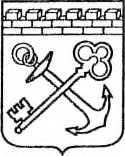 А Д М И Н И С Т Р А Ц И Я Л Е Н И Н Г Р А Д С К О Й О Б Л А С Т ИК О М И Т Е Т П О С О Х Р А Н Е Н И Ю К У Л Ь Т У Р Н О Г О Н А С Л Е Д И Я Л Е Н И Н Г Р А Д С К О Й О Б Л А С Т ИПРИКАЗ«	»	2022 г.	№Санкт-ПетербургО включении выявленного объекта культурного наследия«Комплекс оборонительных сооружений линии Маннергейма (от Финского залива до Ладожского озера)» и выявленных объектов культурного наследия, расположенных на территории Приозерского муниципального района Ленинградской области, в единый государственный реестр объектов культурного наследия (памятников истории и культуры) народов Российской Федерации в качестве объектов культурного наследия регионального значения в составе объекта культурного наследия регионального значения «Комплекс фортификационных сооружений («Линия Маннергейма»), место ожесточенных боев Красной Армии в период 1939-1940, 1941-1945 гг.», об утверждении границ территории и предмета охраныВ  соответствии  со  статьями  3.1,  5.1,  9.2,  18,  33  Федерального  закона от 25 июня 2002 года № 73-Ф3 «Об объектах культурного наследия (памятниках истории и культуры) народов Российской Федерации», статьей 4 областного закона Ленинградской области от 25 декабря 2015 года № 140-оз «О государственной охране,  сохранении,  использовании  и  популяризации  объектов  культурного наследия (памятников истории и культуры) народов Российской Федерации, расположенных  на  территории  Ленинградской  области»,  пунктами  2.1.2,  2.3.7Положения	о	комитете	по	сохранению	культурного	наследия	Ленинградской области,  утвержденного  постановлением  Правительства  Ленинградской  областиот 24 декабря 2020 года № 850, на основании положительного заключения государственной историко-культурной экспертизы, выполненной экспертом – юридическим лицом: обществом с ограниченной ответственностью «Темпл Групп» (аттестованный     эксперт     Кононов     А.А.,     приказ     Минкультуры     России от 11 октября 2018 года №1772), приказываю:1.    Включить выявленный объект культурного наследия «Комплекс оборонительных    сооружений    линии    Маннергейма    (от    Финского    залива до  Ладожского  озера)»  и  выявленные  объекты  культурного  наследия, расположенные  на  территории  Приозерского  муниципального  района Ленинградской области, в единый государственный реестр объектов культурногонаследия   (памятников   истории   и   культуры)   народов   Российской   Федерации в  качестве  объектов  культурного  наследия  регионального  значения  в  составе объекта культурного наследия регионального значения «Комплекс фортификационных сооружений («Линия Маннергейма»), место ожесточенных боев Красной Армии в период 1939-1940, 1941-1945 гг.» (Ленинградская область, Выборгский  район,  садоводство  Джатиево-3,  садоводство  Восход,  садоводство«Звездочка-2», поселки Житково, Дятлово, Малышево, Ермилово, Глебычево, урочище Зайчихино, полигон 138-й гвардейской Краснознаменной КрасносельскойОрдена Ленина отдельной мотострелковой бригады, станции Лейпясуо, западныйберег озера Глубокого в районе болота Комарихинское, поселка Грибное, ООПТ«Раковые озера») согласно приложению 1 к настоящему приказу.2.       Утвердить    границы     территорий     указанных     в     приложении     1 к  настоящему  приказу  объектов  культурного  наследия  регионального  значениясогласно приложению 2 к настоящему приказу.3.   Установить предмет охраны указанных в приложении 1 к настоящему приказу объектов культурного наследия регионального значения согласно приложению 3 к настоящему приказу.4.    Исключить выявленный объект культурного наследия «Комплекс оборонительных    сооружений    линии    Маннергейма    (от    Финского    залива до     Ладожского     озера)»,     расположенный     на     территории     Приозерскогомуниципального района Ленинградской области, из Перечня выявленных объектов культурного наследия, расположенных на территории Ленинградской области, утвержденного    приказом    комитета    по    культуре    Ленинградской    областиот 01 декабря 2015 года № 01-03/15-63 (пункт 953).5.       Исключить выявленные объекты культурного наследия, расположенные на  территории  Приозерского  муниципального  района  Ленинградской  области,из    Перечня    выявленных    объектов    культурного    наследия,    расположенных на    территории    Ленинградской    области,    включенные    приказом    комитета по   сохранению   культурного   наследия   Ленинградской   области   от   13.08.2021№ 01-03/21-111.6.  Отделу по осуществлению полномочий Ленинградской области в сфере объектов культурного наследия комитета по сохранению культурного наследия Ленинградской области обеспечить:- внесение соответствующих сведений об объектах культурного наследия, указанных в приложении 1 к настоящему приказу, в единый государственный реестр объектов культурного наследия (памятников истории и культуры) народов Российской Федерации;- копию настоящего приказа направить в сроки, установленные действующим законодательством, в федеральный орган исполнительной власти, уполномоченныйПравительством Российской Федерации на осуществление государственного кадастрового учета, государственной регистрации прав, ведение Единого государственного реестра недвижимости и предоставление сведений, содержащихся в Едином государственном реестре недвижимости, его территориальные органы.-  направить  письменное  уведомление  собственнику  или  иному  законномувладельцу     объектов     культурного     наследия     либо     земельного     участка,расположенного    в    границах    территории    объектов    культурного    наследия, о   включении   объектов   культурного   наследия,   указанных   в   приложению   1 к настоящему приказу, в единый государственный реестр объектов культурного наследия (памятников истории и культуры) народов Российской Федерации.7.    Контроль за исполнением настоящего приказа возложить на заместителя председателя   комитета   по   сохранению   культурного   наследия   Ленинградской области,   осуществляющего   полномочия   в   сфере   сохранения,   использования,популяризации и государственной охраны объектов культурного наследия.8.  Настоящий  приказ  вступает  в  силу  со  дня  его  официального опубликования.Заместитель Председателя Правительства Ленинградской области – председатель комитета по сохранению культурногонаследия	В.О. ЦойПриложение 1к приказу комитета по сохранению культурного наследия Ленинградской областиот «	»№2022 годаВыявленные объекты культурного наследия, расположенные на территории Приозерского муниципального района Ленинградской области, включаемые в единый государственный реестр объектов культурного наследия (памятников истории и культуры) народов Российской Федерации в качестве объектов культурного наследия регионального значения в составе объекта культурного наследия регионального значения «Комплекс фортификационных сооружений («Линия Маннергейма»), место ожесточенных боев Красной Армии в период 1939-1940, 1941-1945 гг.» (Ленинградская область, Выборгский район, садоводство Джатиево-3, садоводство Восход, садоводство «Звездочка-2», поселки Житково, Дятлово, Малышево, Ермилово, Глебычево, урочище Зайчихино, полигон 138-й гвардейской Краснознаменной Красносельской Ордена Ленина отдельной мотострелковой бригады, станции Лейпясуо, западный берег озера Глубокого в районе болота Комарихинское, поселка Грибное, ООПТ «Раковые озера»)Приложение 2к приказу комитета по сохранению культурного наследия Ленинградской областиот «	»№2022 годаГраницы территорий объектов культурного наследия регионального значения, расположенных на территории Приозерского муниципального района Ленинградской области, входящих в состав объекта культурного наследия регионального значения «Комплекс фортификационных сооружений («Линия Маннергейма»), место ожесточенных боев Красной Армии в период 1939-1940,1941-1945 гг.» (Ленинградская область, Выборгский район, садоводствоДжатиево-3, садоводство Восход, садоводство «Звездочка-2», поселки Житково, Дятлово, Малышево, Ермилово, Глебычево, урочище Зайчихино, полигон 138- й гвардейской Краснознаменной Красносельской Ордена Ленина отдельной мотострелковой бригады, станции Лейпясуо, западный берег озера Глубокого в районе болота Комарихинское, поселка Грибное, ООПТ «Раковые озера»)Карта (схема) границ территории объекта культурного наследия регионального значения «Пушечный форт Лауттаниеми», 1920-1930-е гг. (Ленинградская область, Приозерский район, северный берег Вуоксы, 4,6 км юго-восточнее посёлка Новая Деревня)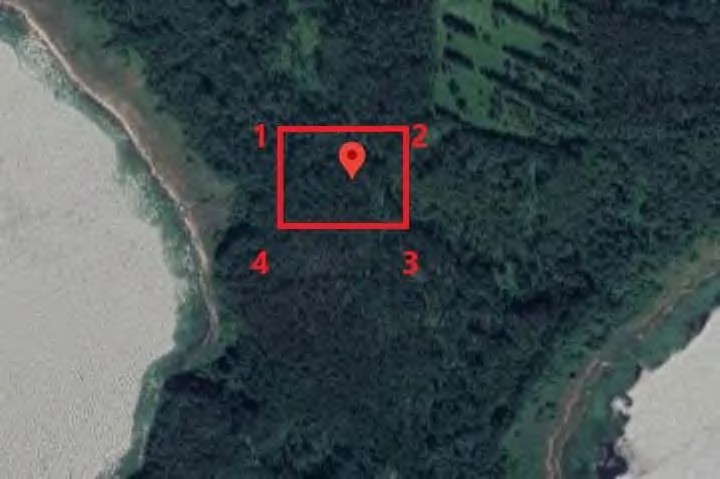 Условные обозначения: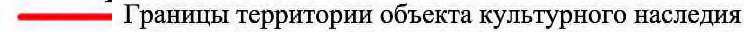 Координаты поворотных (характерных) точек границ территории объекта культурного наследия регионального значения«Пушечный форт Лауттаниеми», 1920-1930-е гг.(Ленинградская область, Приозерский район, северный берег Вуоксы, 4,6 кмюго-восточнее посёлка Новая Деревня)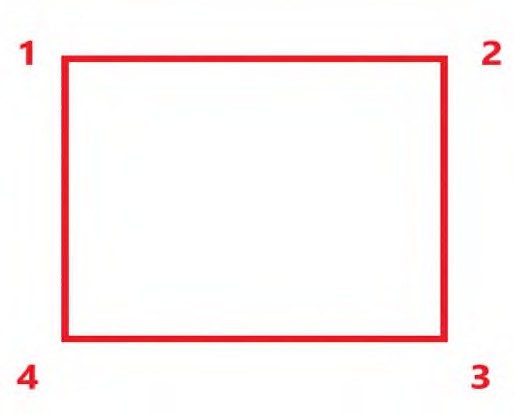 Лауттаниеми, 1920-1930-е гг.(Ленинградская область, Приозерский район, северный берег Вуоксы, 4,6 км юго-восточнее посёлка Новая Деревня)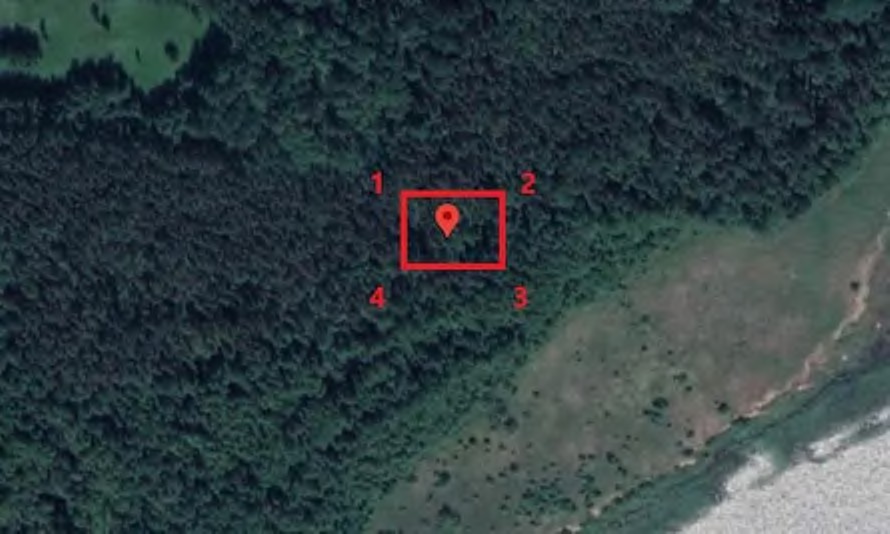 Условные обозначения: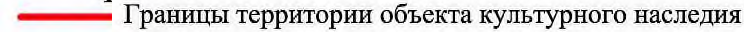 Координаты поворотных (характерных) точек границ территории объекта культурного наследия регионального значения «Пулеметный ДОТ № 3, укрепленный узел Лауттаниеми, 1920-1930-е гг.(Ленинградская область, Приозерский район, северный берег Вуоксы, 4,6 км юго-восточнее посёлка Новая Деревня)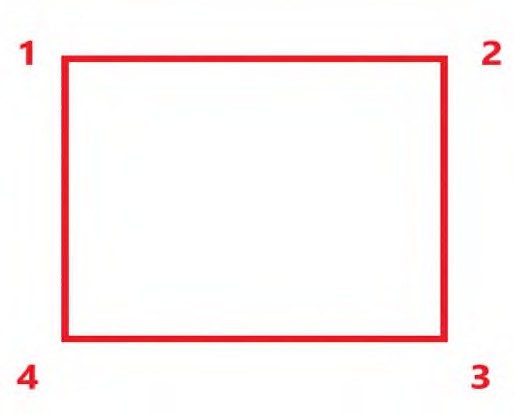 Кивиниеми, 1920-1930-е гг.(Ленинградская область, Приозерский район, северный берег Вуоксы, поселокЛосево)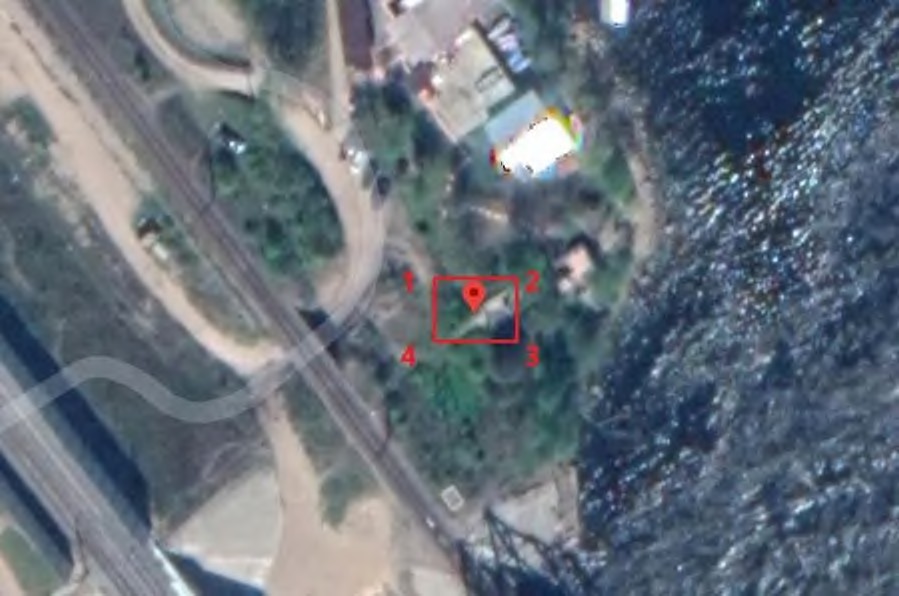 Условные обозначения: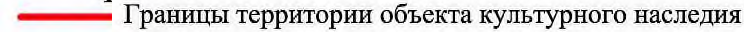 Координаты поворотных (характерных) точек границ территории объекта культурного наследия регионального значения «Пулеметный ДОТ № 1,укрепленный узел Кивиниеми, 1920-1930-е гг.(Ленинградская область, Приозерский район, северный берег Вуоксы, поселокЛосево)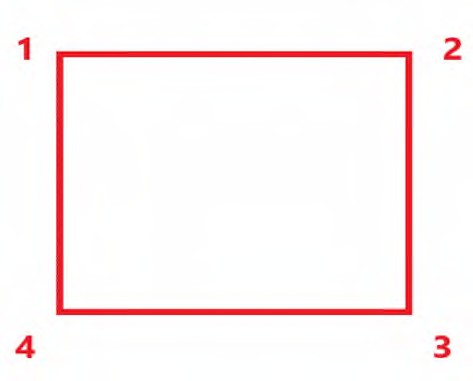 регионального значения «Пушечный форт Ховиниеми», 1920-1930-е гг. (Ленинградская область, Приозерский район, северный берег Вуоксы, посёлок Громово)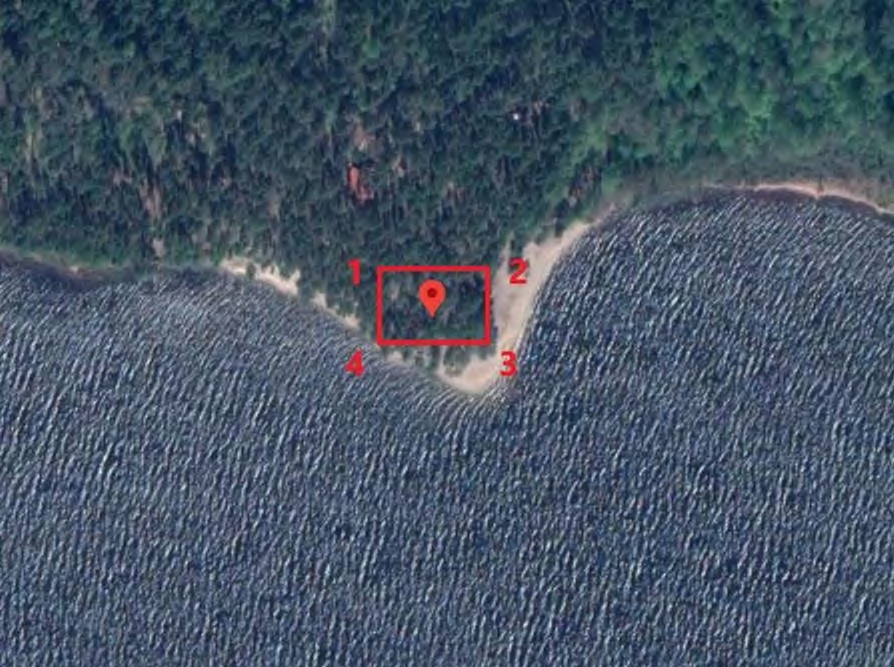 Условные обозначения: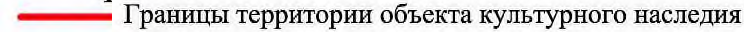 Координаты поворотных (характерных) точек границ территории объекта культурного наследия регионального значения «Пушечный форт Ховиниеми»,1920-1930-е гг. (Ленинградская область, Приозерский район, северный берегВуоксы, посёлок Громово)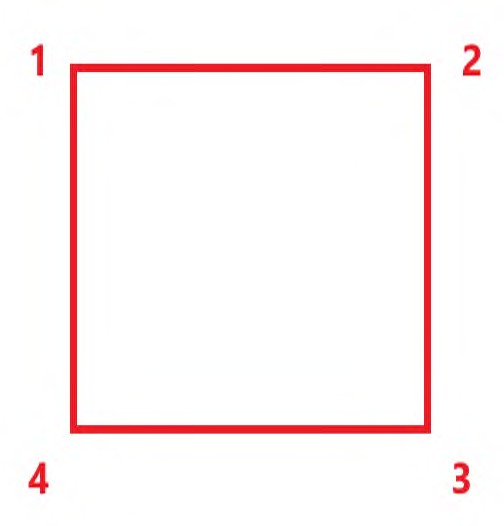 регионального значения «Финский памятный знак сражения при Келья»,25-27.12.1939 г.(Ленинградская область, Приозерский район, северный берег Вуоксы, поселокПортовое)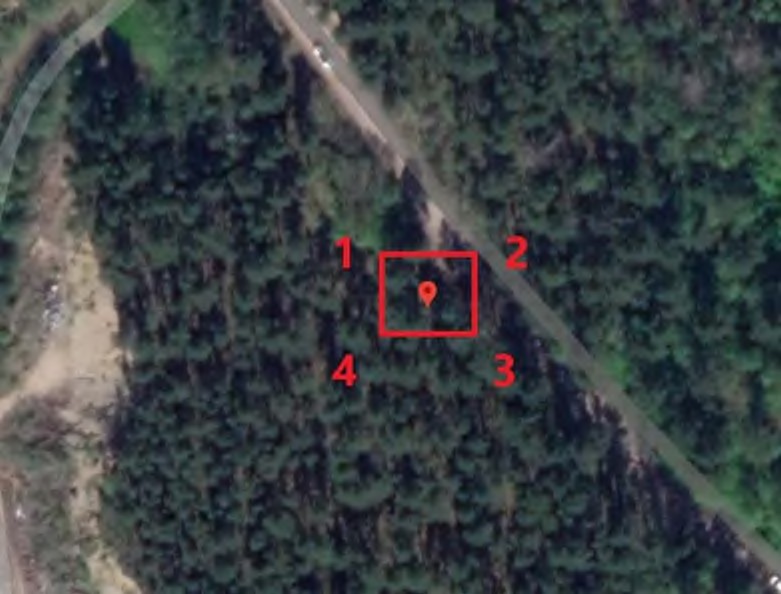 Условные обозначения: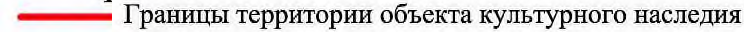 Координаты поворотных (характерных) точек границ территории объекта культурного наследия регионального значения «Финский памятный знак сражения при Келья», 25-27.12.1939 г.(Ленинградская область, Приозерский район, северный берег Вуоксы, поселокПортовое)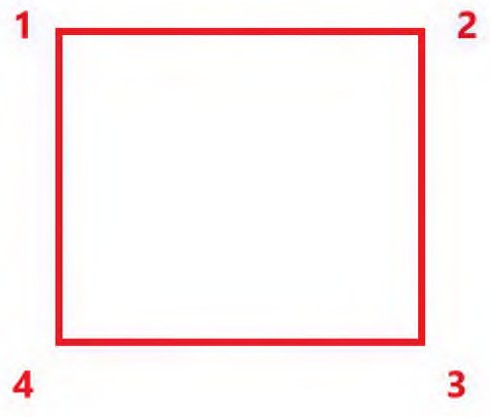 регионального значения «Пушечный форт Патониеми», 1920-1930-е гг. (Ленинградская область, Приозерский район, северный берег Вуоксы, 5 км западнее посёлка Соловьёво)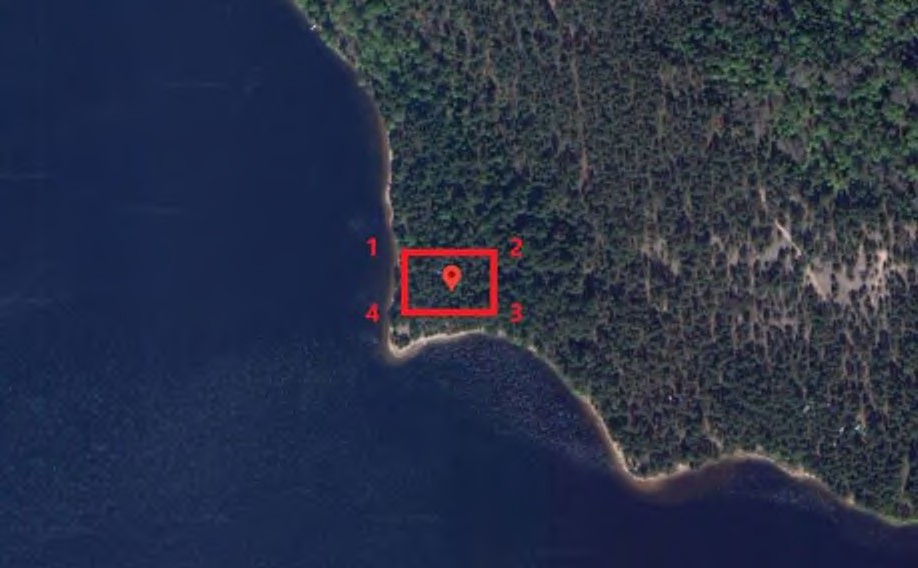 Условные обозначения: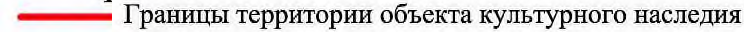 Координаты поворотных (характерных) точек границ территории объекта культурного наследия регионального значения «Пушечный форт Патониеми»,1920-1930-е гг.(Ленинградская область, Приозерский район, северный берег Вуоксы, 5 км западнеепосёлка Соловьёво)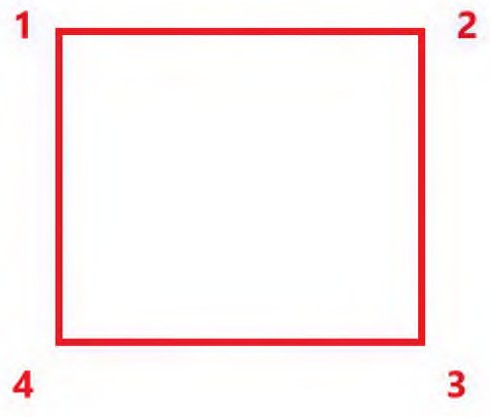 регионального значения «Руины хутора Уккола», 1920-1930-е гг. (Ленинградская область, Приозерский район, северный берег Вуоксы, 4 км западнее посёлка Соловьёво)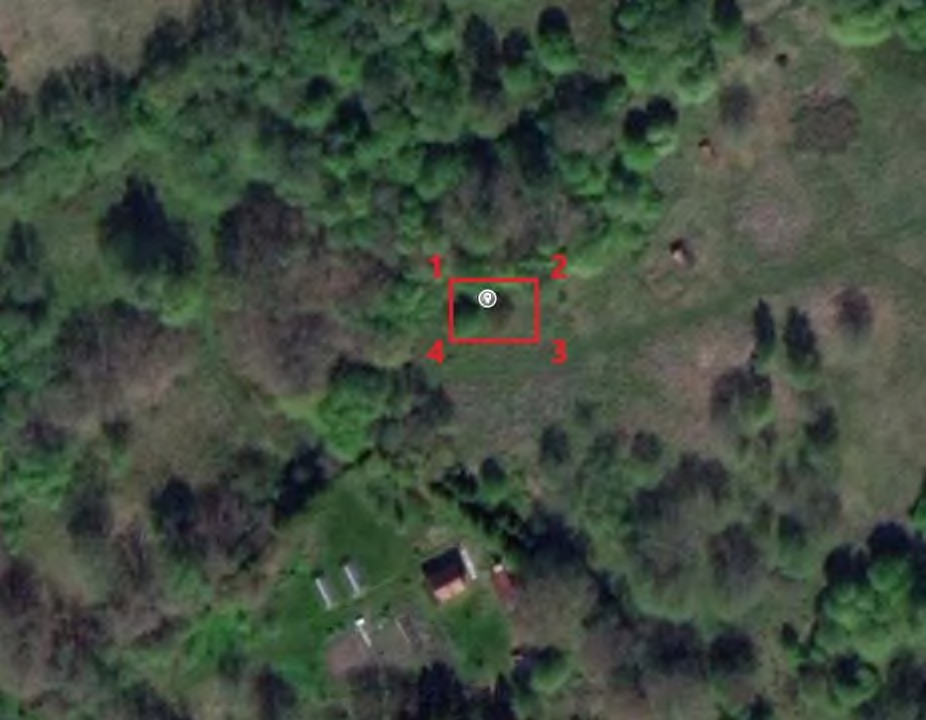 Условные обозначения: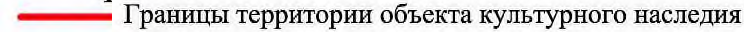 Координаты поворотных (характерных) точек границ территории объекта культурного наследия регионального значения «Руины хутора Уккола»,1920-1930-е гг.(Ленинградская область, Приозерский район, северный берег Вуоксы, 4 км западнеепосёлка Соловьёво)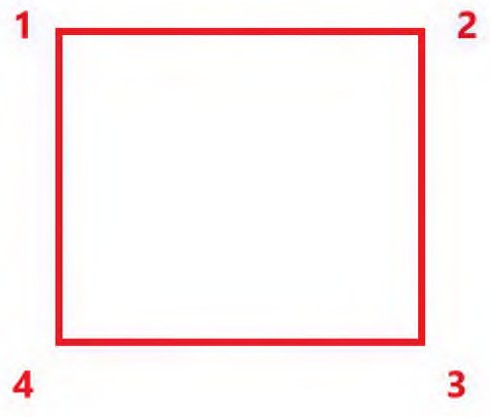 регионального значения «Долговременная огневая точка «МиллионерТайпале», 1920-1930-е гг.(Ленинградская область, Приозерский район, северный берег Вуоксы, 2 км западнееСоловьёво)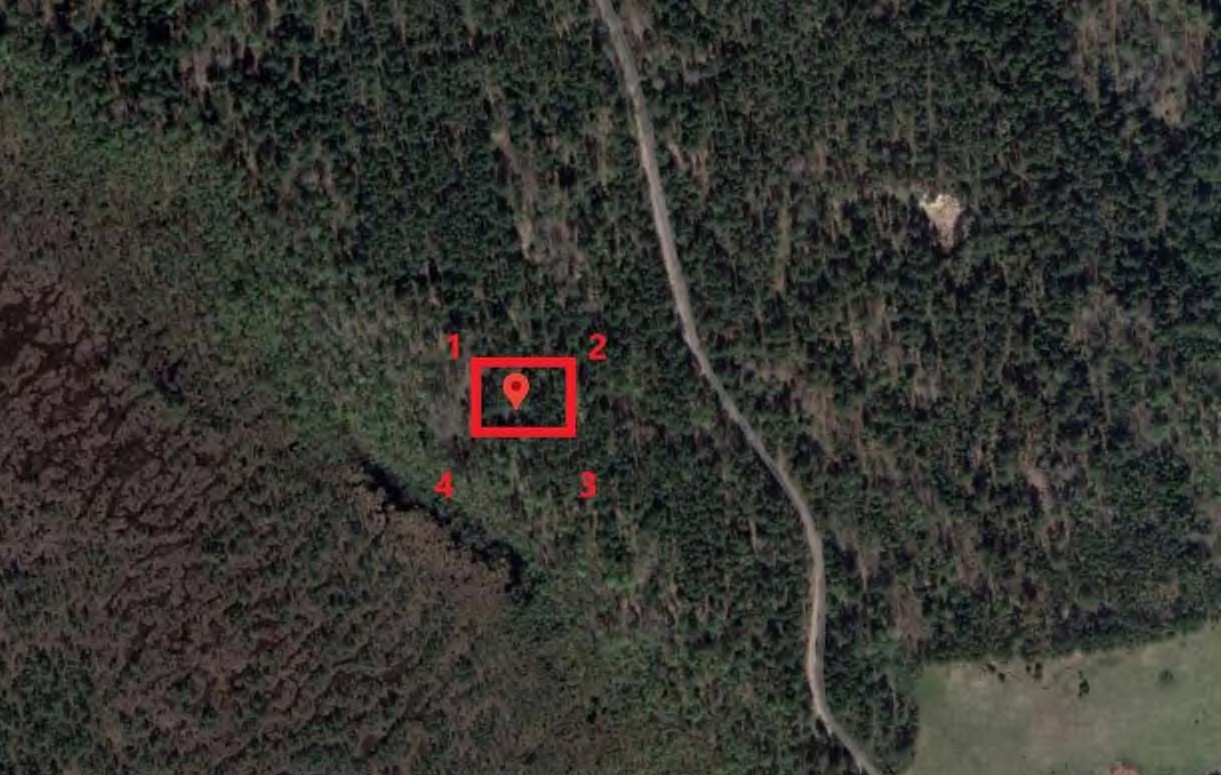 Условные обозначения: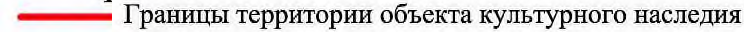 Координаты поворотных (характерных) точек границ территории объекта культурного наследия регионального значения «Долговременная огневая точка «Миллионер Тайпале», 1920-1930-е гг.(Ленинградская область, Приозерский район, северный берег Вуоксы, 2 км западнееСоловьёво)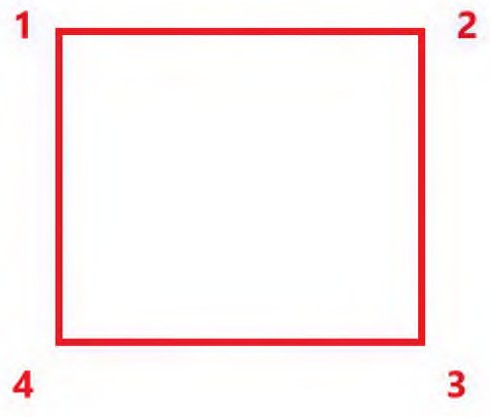 регионального значения «Финский памятный знак и руины блиндажа на месте перевязочного пункта», 1920-1930-е гг.(Ленинградская область, Приозерский район, северный берег Вуоксы, 2 км западнеепосёлка Соловьёво)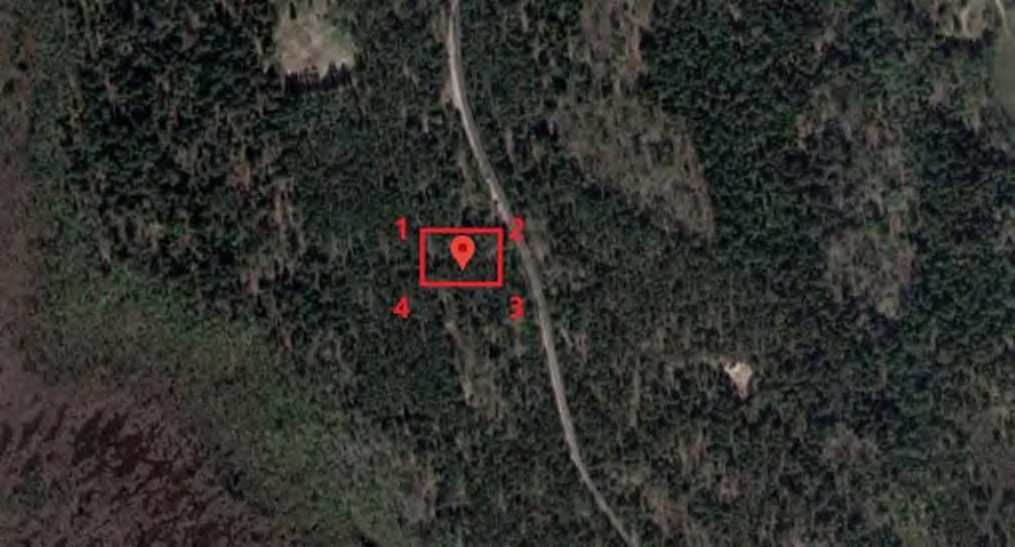 Условные обозначения: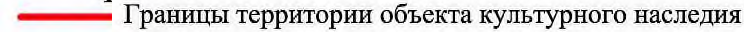 Координаты поворотных (характерных) точек границ территории объекта культурного наследия регионального значения «Финский памятный знак и руины блиндажа на месте перевязочного пункта», 1920-1930-е гг.(Ленинградская область, Приозерский район, северный берег Вуоксы, 2 км западнеепосёлка Соловьёво)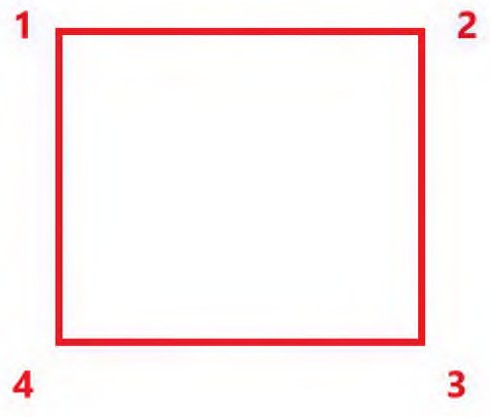 регионального значения «Финский памятный знак и руины блиндажа на Крепостном холме», 1920- 1930-е гг.(Ленинградская область, Приозерский район, северный берег Вуоксы, 1,5 кмзападнее посёлка Соловьево)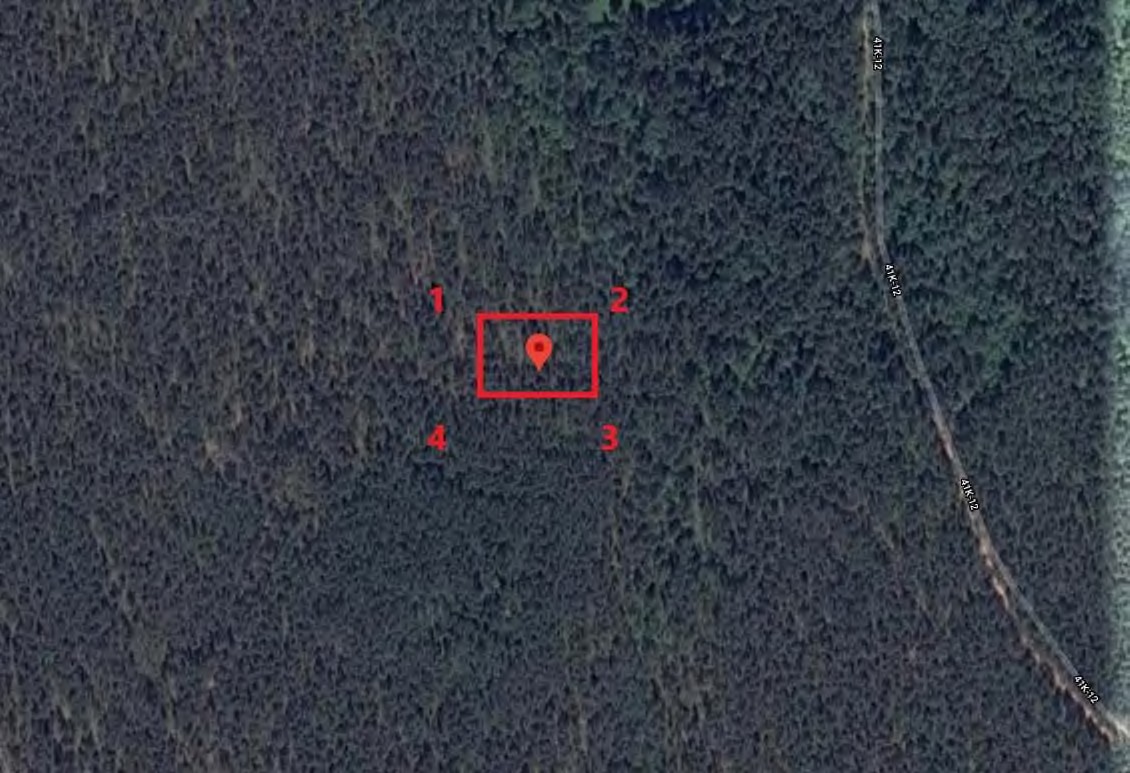 Условные обозначения: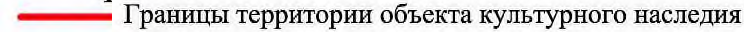 Координаты поворотных (характерных) точек границ территории объекта культурного наследия регионального значения «Финский памятный знак и руины блиндажа на Крепостном холме», 1920- 1930-е гг.(Ленинградская область, Приозерский район, северный берег Вуоксы, 1,5 кмзападнее посёлка Соловьево)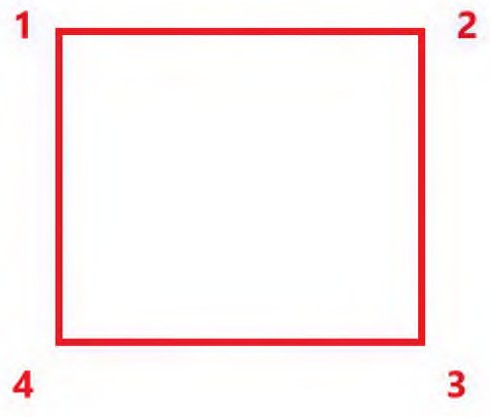 регионального значения «Пулемётный ДОТ укрепленного районаТайпале № 7 «Полевой каземат», 1920-1930-е гг. (Ленинградская область, Приозерский район, северный берег Вуоксы, 1,5 км западнее посёлка Соловьево)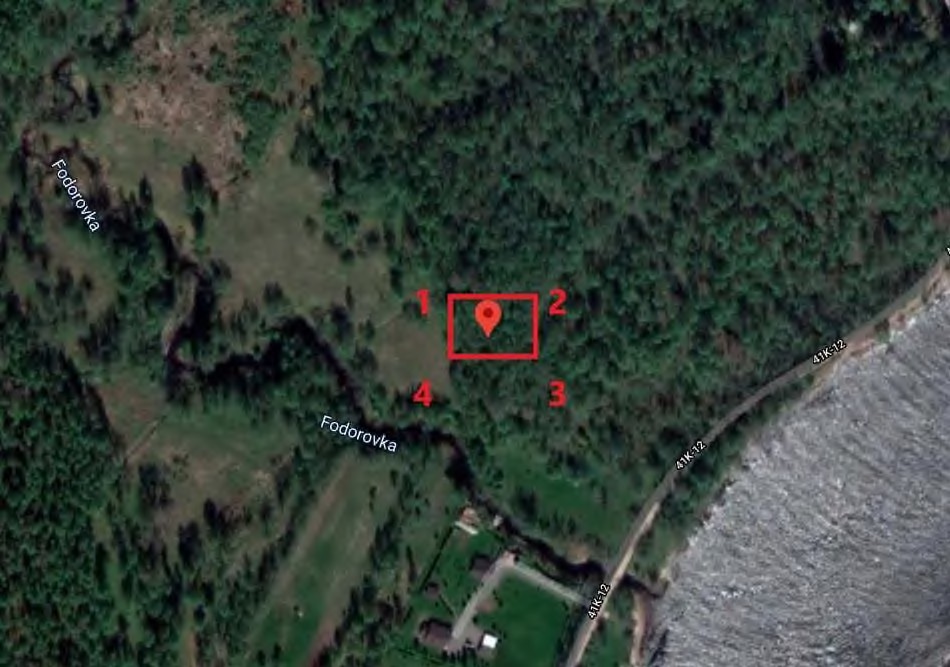 Условные обозначения: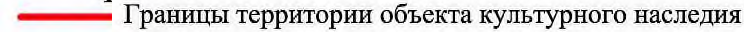 Координаты поворотных (характерных) точек границ территории объекта культурного наследия регионального значения «Пулемётный ДОТ укрепленного района Тайпале № 7 «Полевой каземат», 1920-1930-е гг. (Ленинградская область, Приозерский район, северный берег Вуоксы,1,5 км западнее посёлка Соловьево)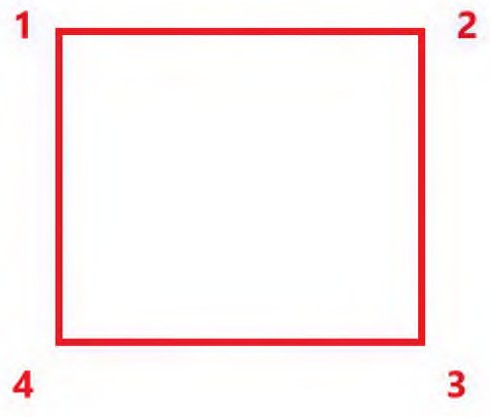 регионального значения «Железобетонные и каменные надолбы1942-44 годов», 1942-1944 гг.(Ленинградская область, Приозерский район, северный берег Вуоксы, 3 км западнеепосёлка Соловьёво)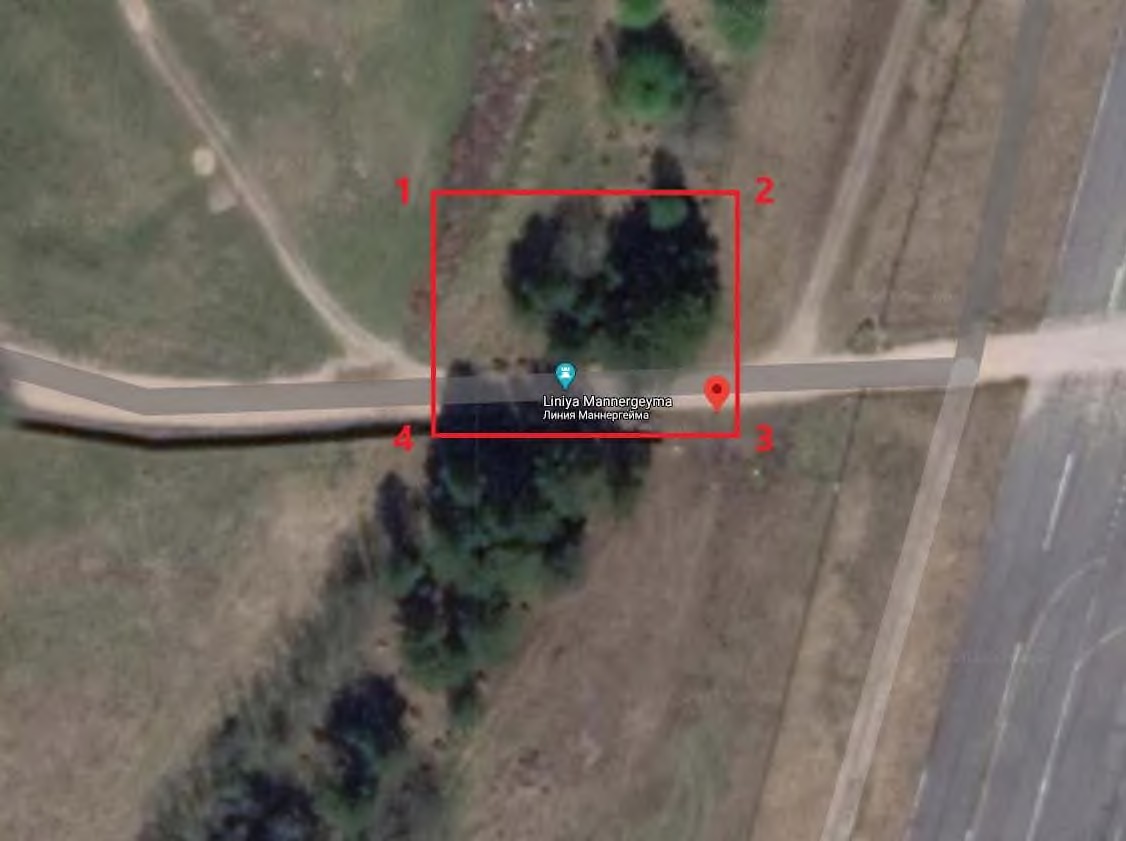 Условные обозначения: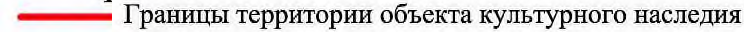 Координаты поворотных (характерных) точек границ территории объекта культурного наследия регионального значения «Железобетонные и каменные надолбы 1942-44 годов», 1942-1944 гг.(Ленинградская область, Приозерский район, северный берег Вуоксы, 3 км западнеепосёлка Соловьёво)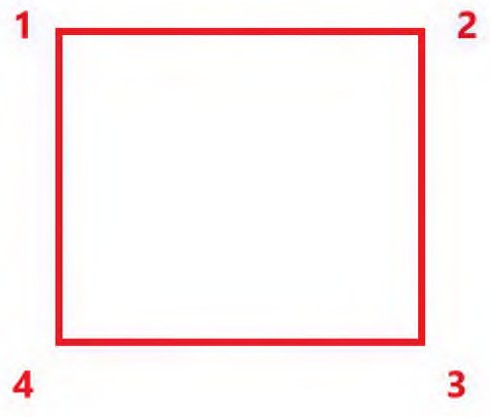 регионального значения «Финский памятный знак «Крест Тайпале», 1930-е гг. (Ленинградская область, Приозерский район, северный берег Вуоксы, 3 км западнее посёлка Соловьёво)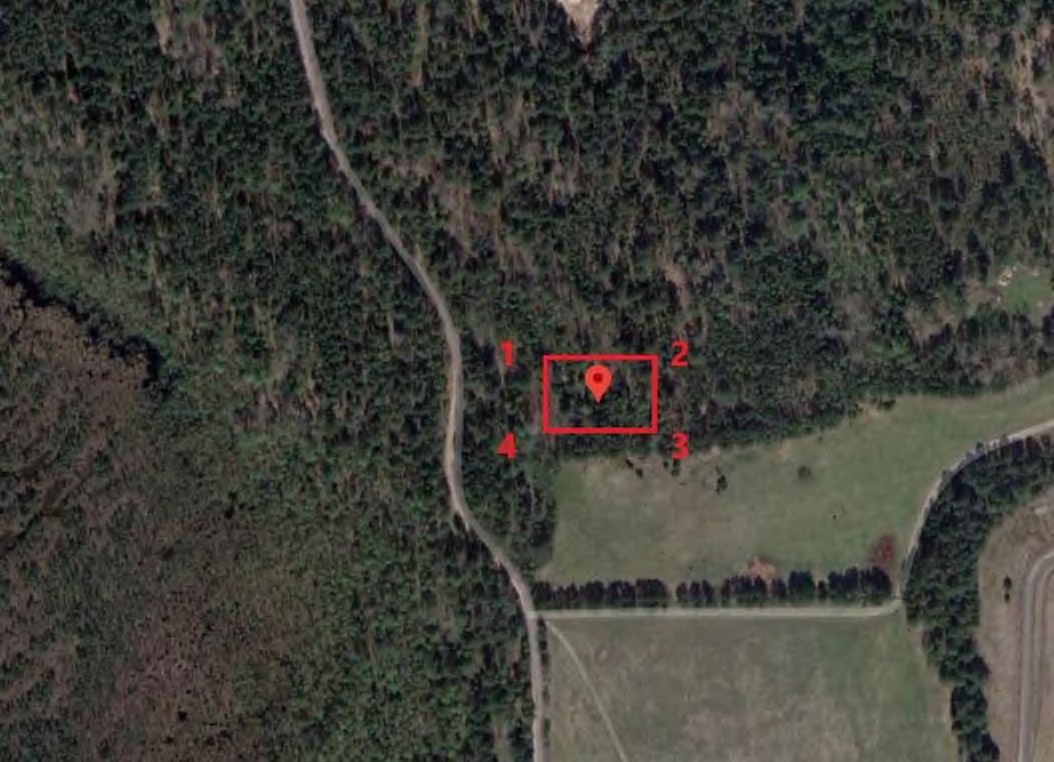 Условные обозначения: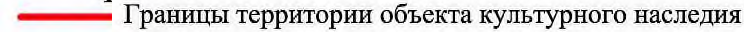 Координаты поворотных (характерных) точек границ территории объекта культурного наследия регионального значения «Финский памятный знак«Крест Тайпале», 1930-е гг.(Ленинградская область, Приозерский район, северный берег Вуоксы, 3 км западнеепосёлка Соловьёво)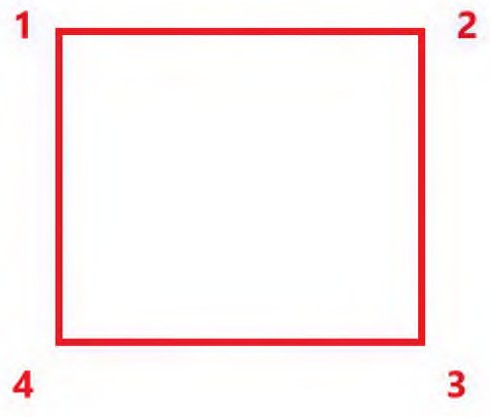 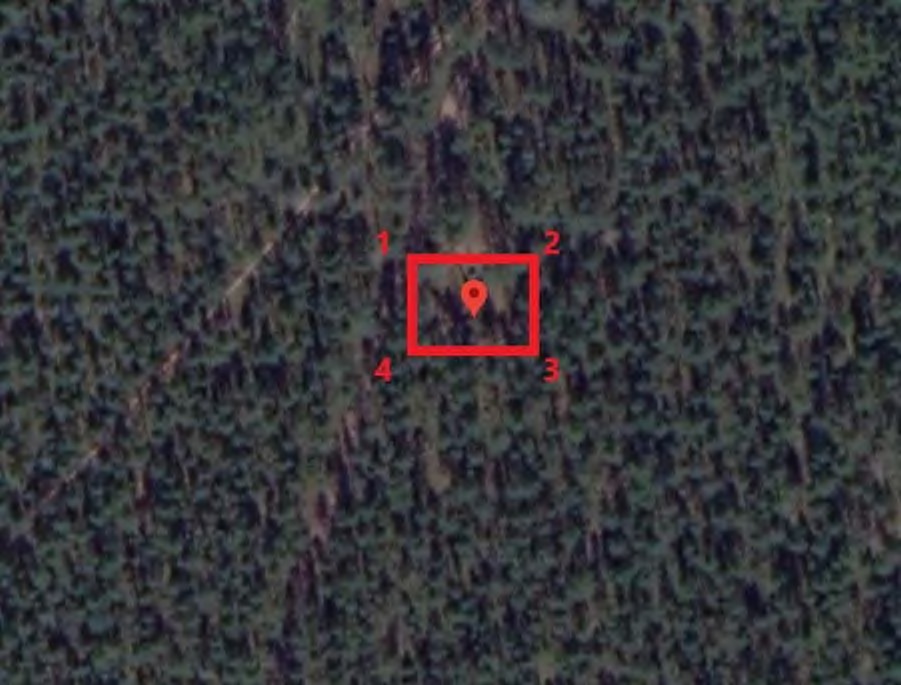 Условные обозначения: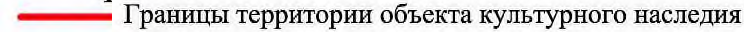 Координаты поворотных (характерных) точек границ территории объекта культурного наследия регионального значения «Береговая батарея Каарнайоки, Орудийный дворик № 1», 1920-1930-е гг.(Ленинградская область, Приозерский район, 5 км севернее посёлка Соловьёво)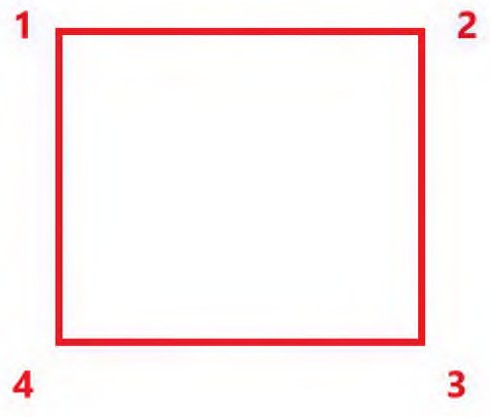 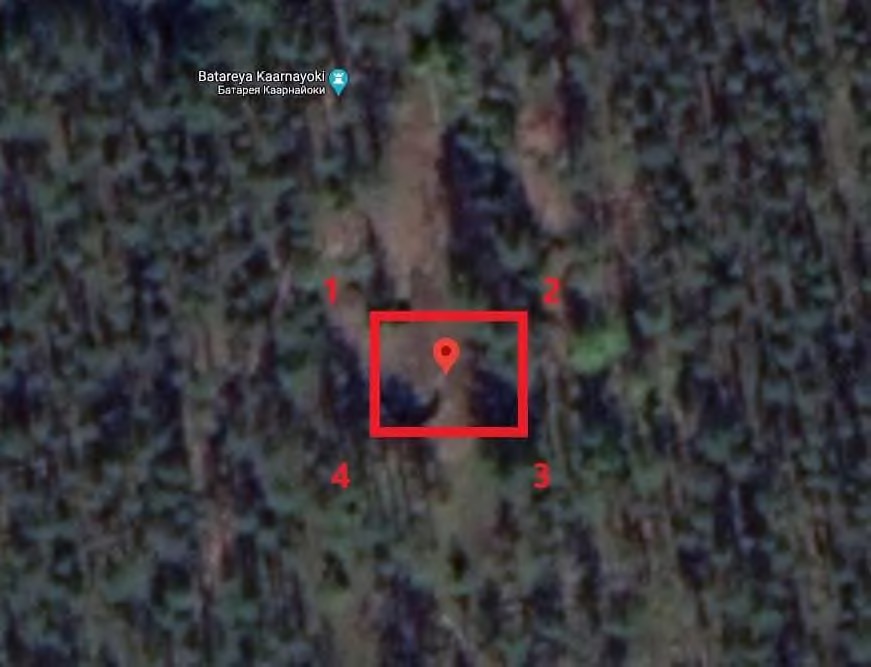 Условные обозначения: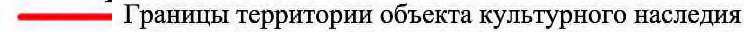 Координаты поворотных (характерных) точек границ территории объекта культурного наследия регионального значения «Береговая батарея Каарнайоки, Орудийный дворик № 2», 1920-1930-е гг.(Ленинградская область, Приозерский район, 5 км севернее посёлка Соловьёво)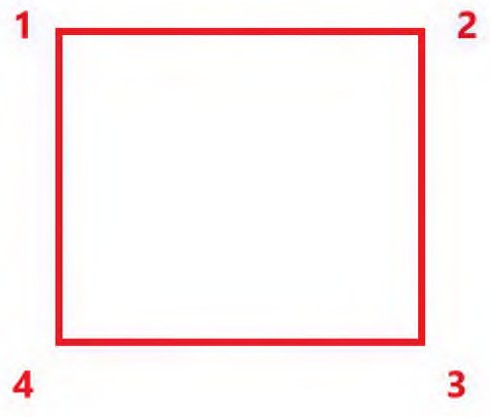 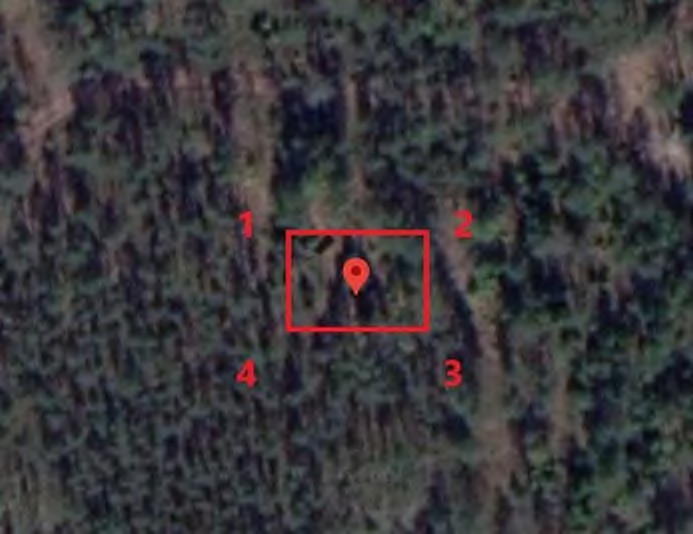 Условные обозначения: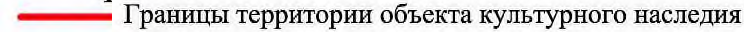 Координаты поворотных (характерных) точек границ территории объекта культурного наследия регионального значения «Береговая батарея Каарнайоки, Орудийный дворик № 3», 1920-1930-е гг.(Ленинградская область, Приозерский район, 5 км севернее посёлка Соловьёво)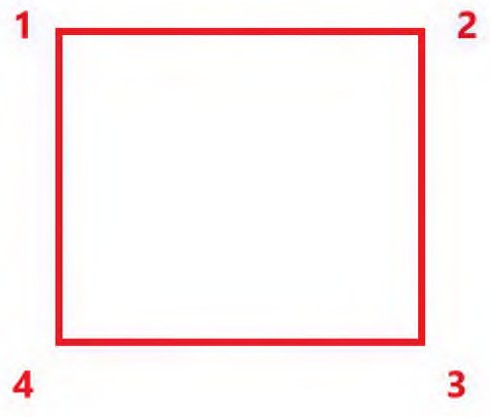 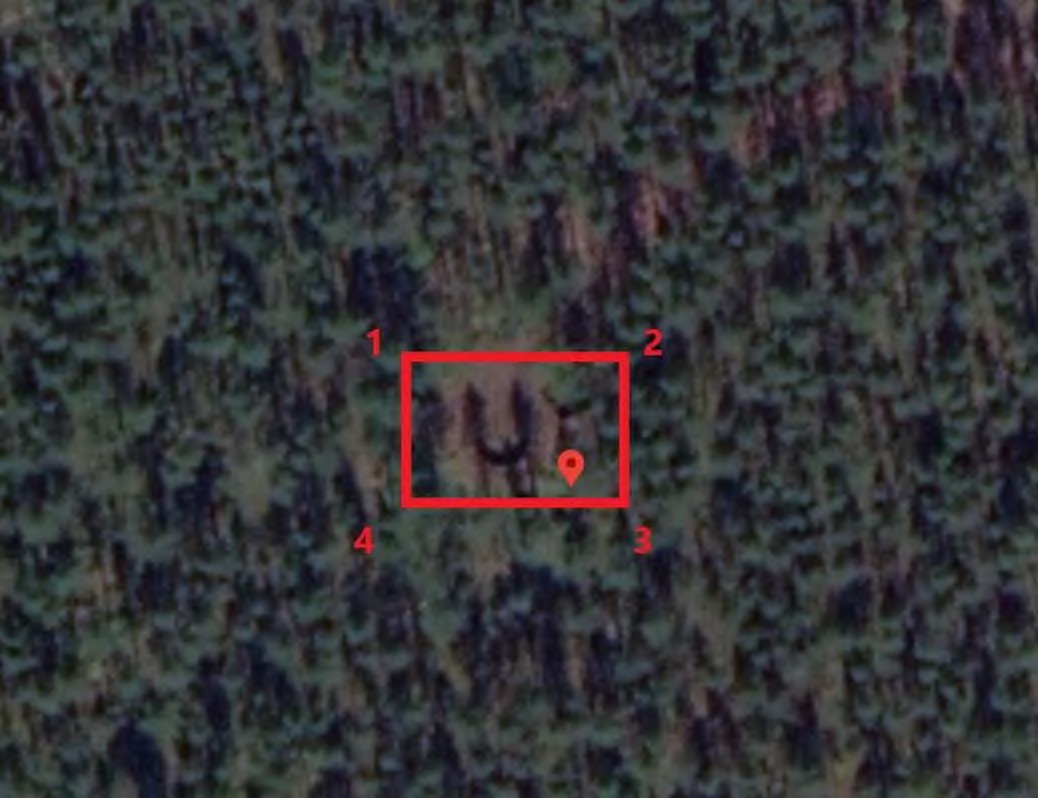 Условные обозначения: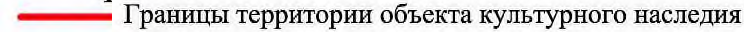 Координаты поворотных (характерных) точек границ территории объекта культурного наследия регионального значения «Береговая батарея Каарнайоки, Орудийный дворик № 4», 1920-1930-е гг.(Ленинградская область, Приозерский район, 5 км севернее посёлка Соловьёво)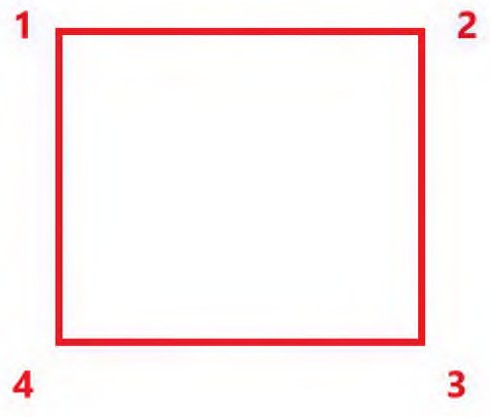 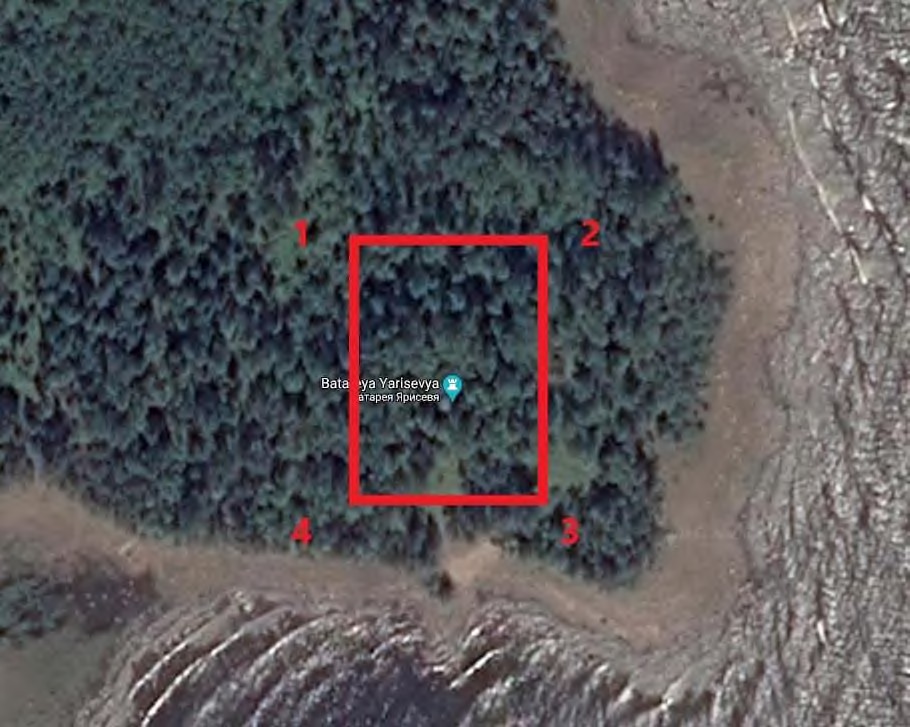 Условные обозначения: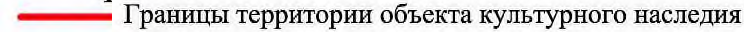 Координаты поворотных (характерных) точек границ территории объекта культурного наследия регионального значения «Береговая батарея Ярисевя1942-44 годов постройки», 1942-1944 гг.(Ленинградская область, Приозерский район, 5 км севернее посёлка Соловьёво)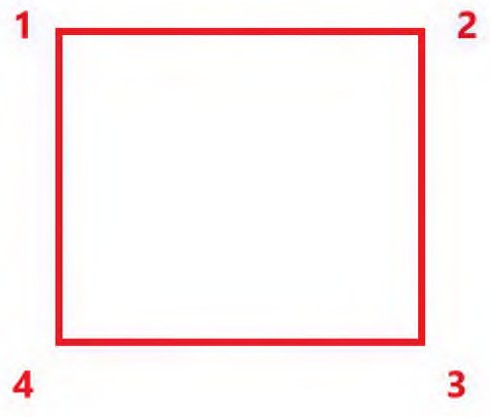 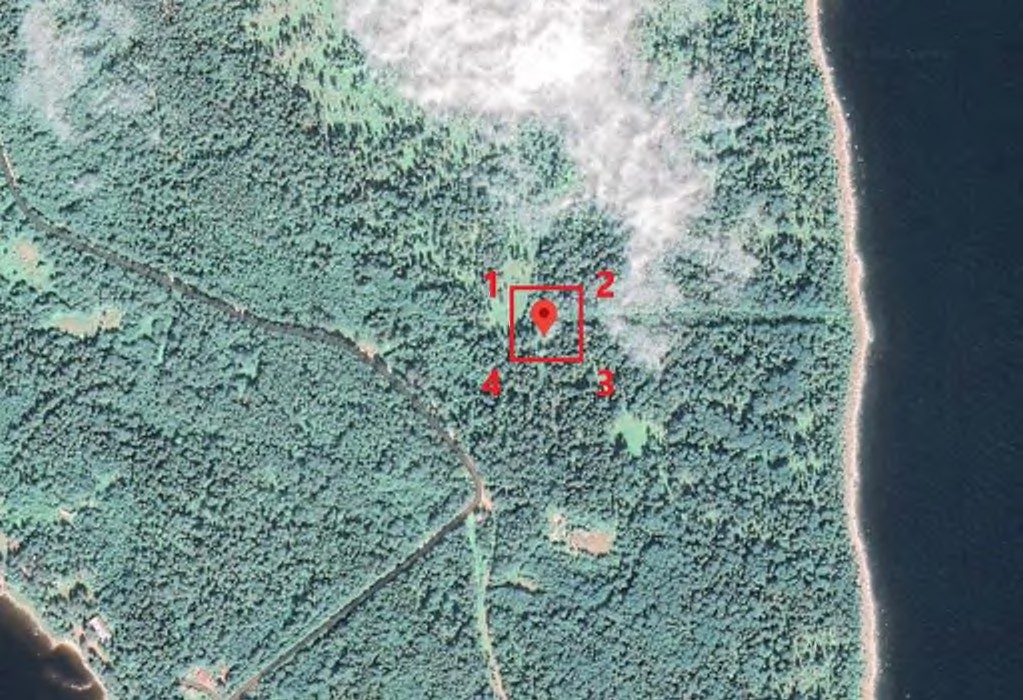 Условные обозначения: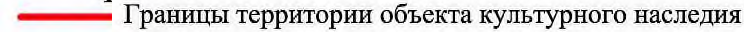 Координаты поворотных (характерных) точек границ территории объекта культурного наследия регионального значения «Башня дальномера береговой батареи Юляппяя», 1920-1930-е гг.(Ленинградская область, Приозерский район, 8 км севернее посёлка Соловьёво)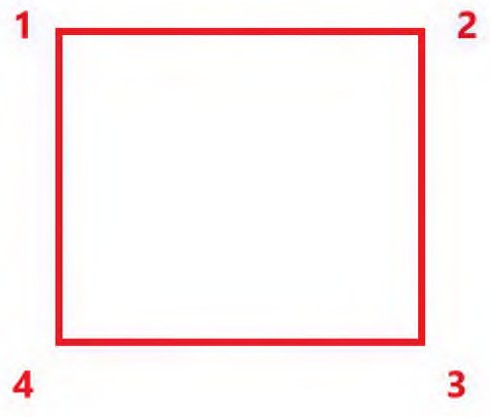 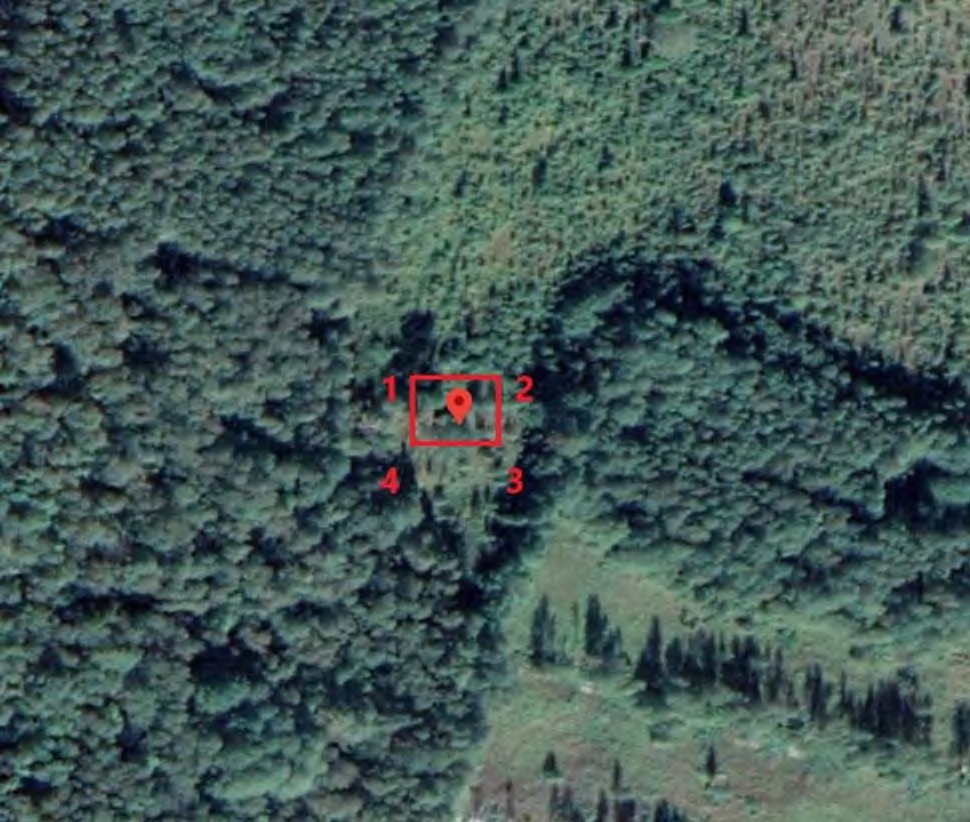 Условные обозначения: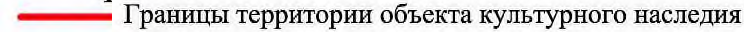 Координаты поворотных (характерных) точек границ территории объекта культурного наследия регионального значения «Типовое убежище № 32 укреплённого района Мялкёля», 1920-1930-е гг.(Ленинградская область, Приозерский район, 4 км восточнее посёлка Зверево)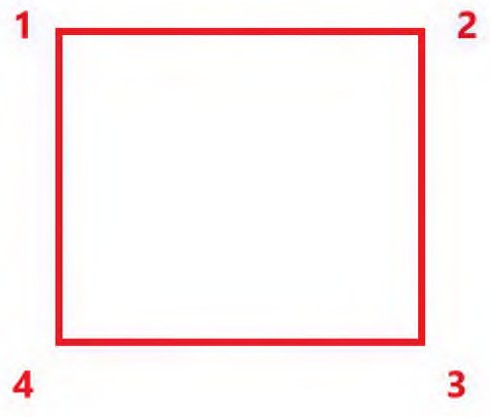 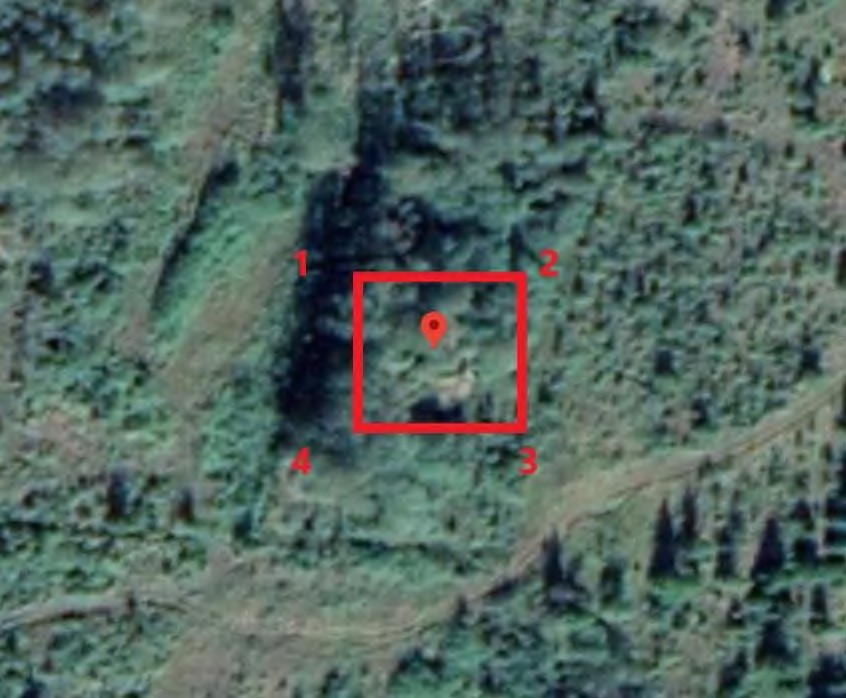 Условные обозначения: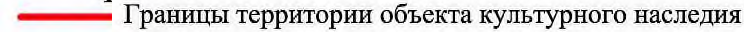 Координаты поворотных (характерных) точек границ территории объекта культурного наследия регионального значения «Типовой капонир на два пулемета № 21 укреплённого района Мялкёля», 1920-1930-е гг. (Ленинградская область, Приозерский район, 4 км восточнее посёлка Зверево)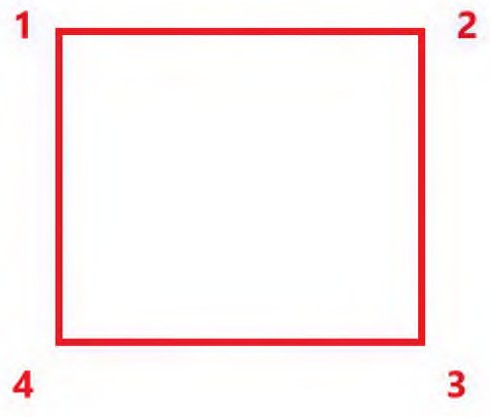 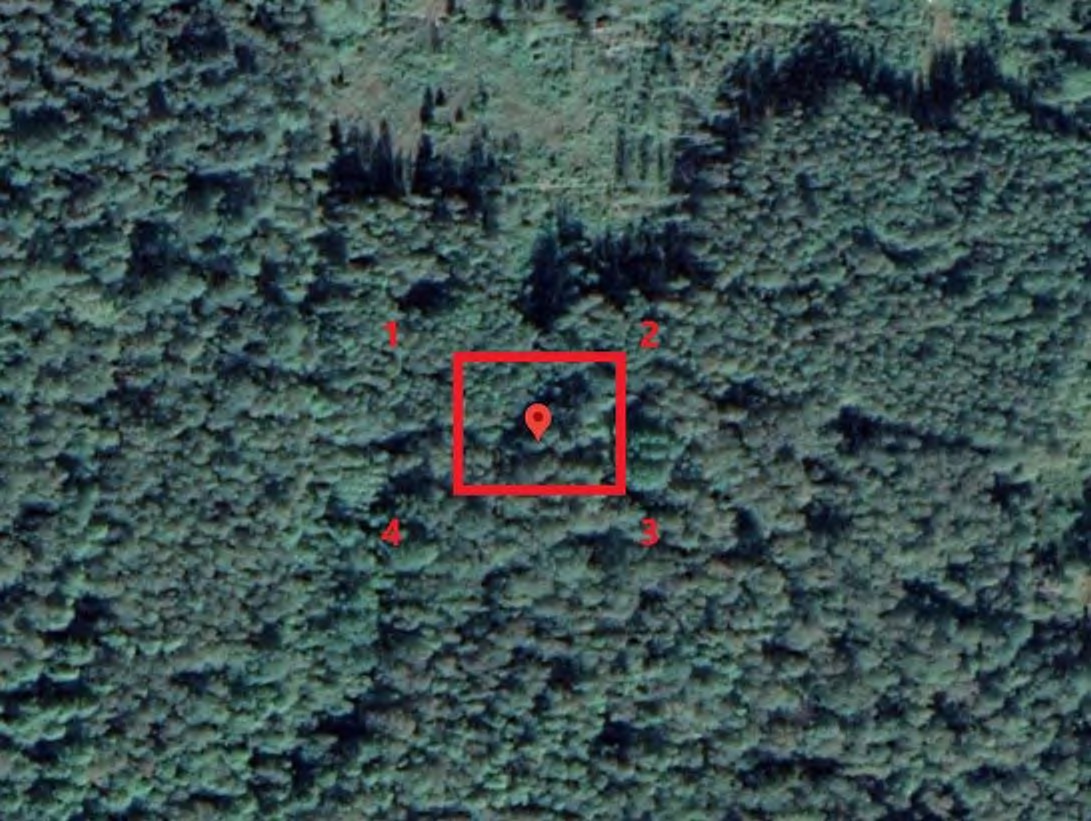 Условные обозначения: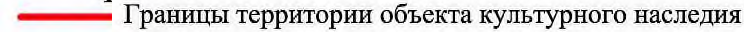 Координаты поворотных (характерных) точек границ территории объекта культурного наследия регионального значения «Типовой полукапонир на один пулемет № 10 укреплённого района Мялкёля», 1920-1930-е гг.(Ленинградская область, Приозерский район, 4 км восточнее посёлка Зверево)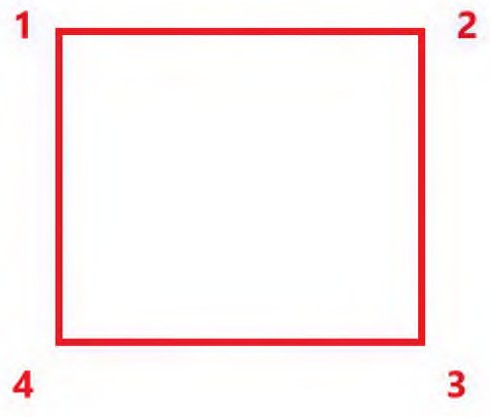 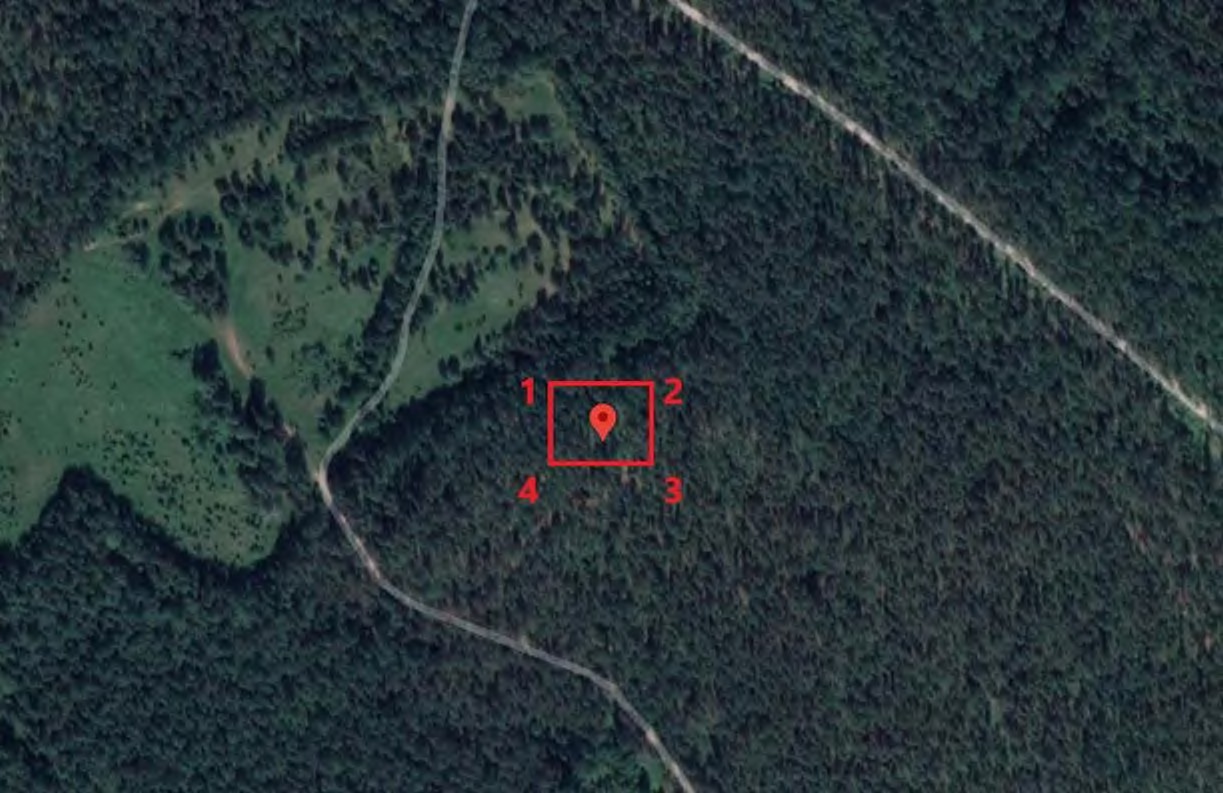 Условные обозначения: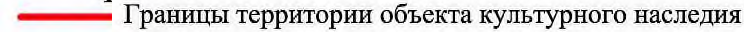 Координаты поворотных (характерных) точек границ территории объекта культурного наследия регионального значения «Типовой полукапонир на один пулемет № 25 укреплённого района Мялкёля», 1920-1930-е гг.(Ленинградская область, Приозерский район, 6 км восточнее посёлка Зверево)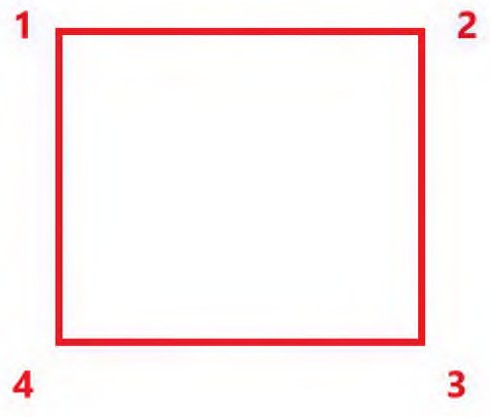 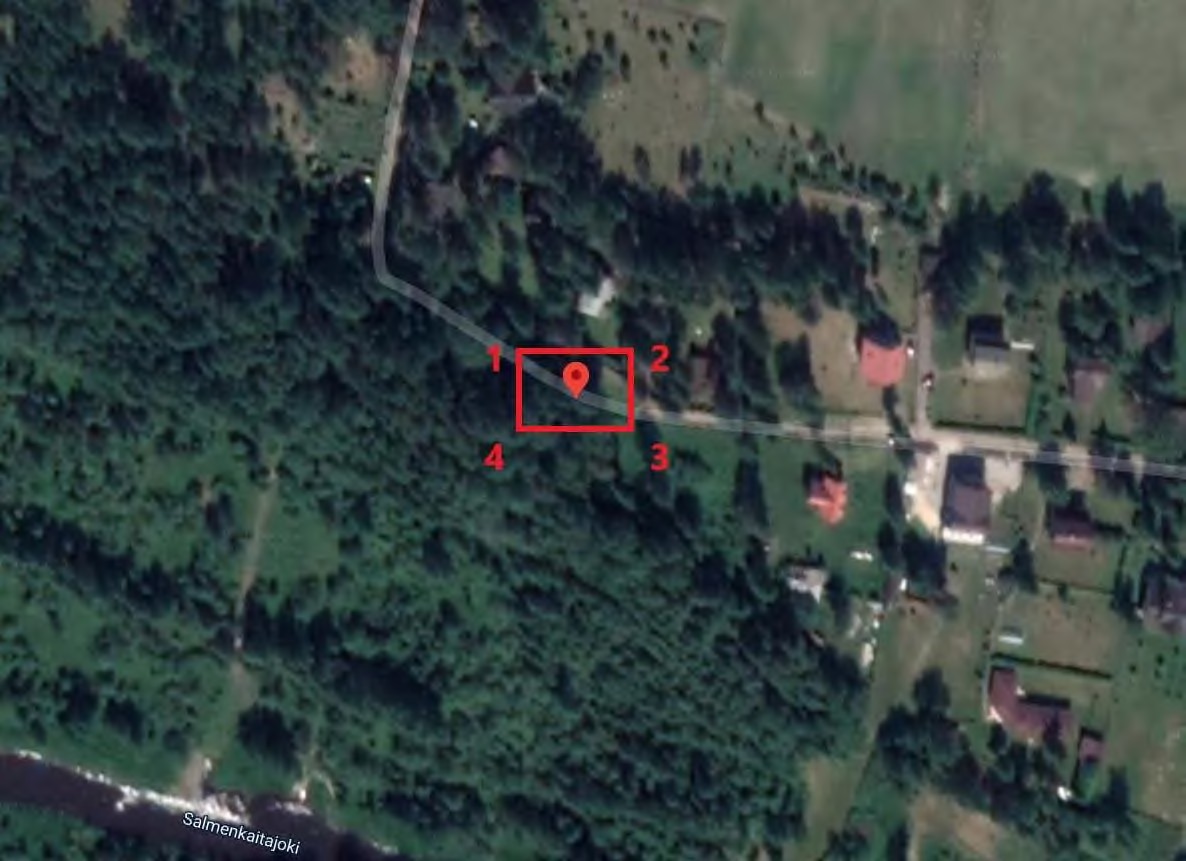 Условные обозначения: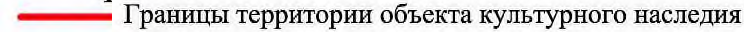 Координаты поворотных (характерных) точек границ территории объекта культурного наследия регионального значения «Типовой полукапонир на один пулемет № 14 укреплённого района Мялкёля», 1920-1930-е гг.(Ленинградская область, Приозерский район, 6 км восточнее посёлка Зверево)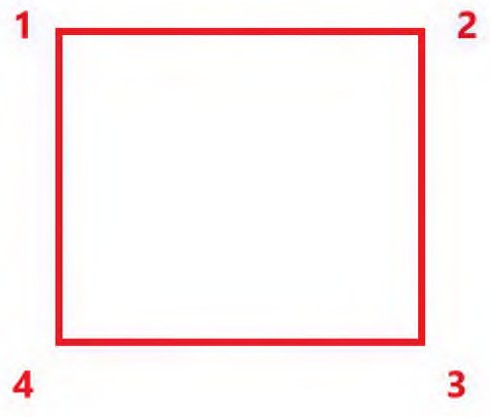 1920-1930-е гг.(Ленинградская область, Приозерский район, 5,5 км восточнее посёлка Зверево)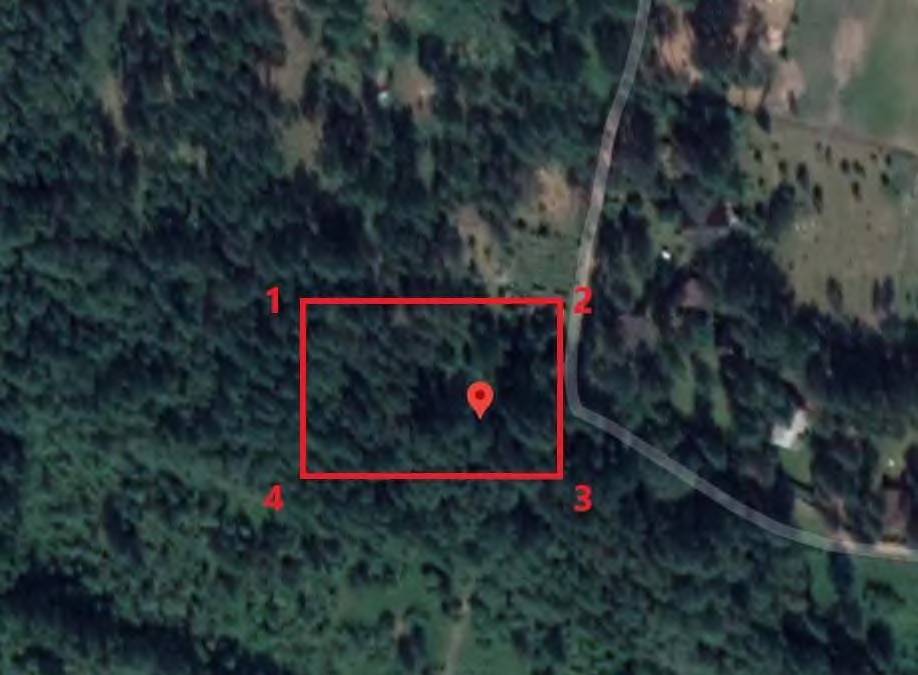 Условные обозначения: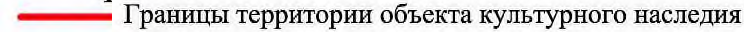 Координаты поворотных (характерных) точек границ территории объекта культурного наследия регионального значения «Противотанковые надолбы с подписями у типового полукапонира на один пулемет № 14 укреплённого района Мялкёля», 1920-1930-е гг.(Ленинградская область, Приозерский район, 5,5 км восточнее посёлка Зверево)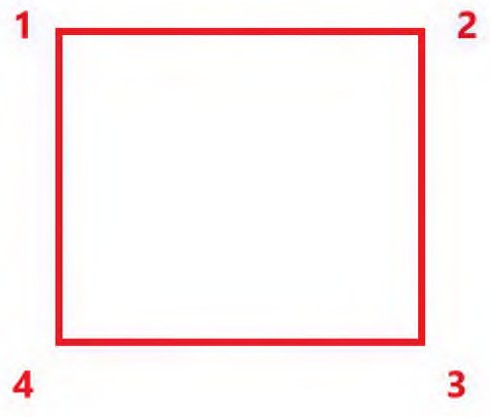 укреплённого района Мялкёля», 1920-1930-е гг.(Ленинградская область, Приозерский район, 6 км восточнее посёлка Зверево)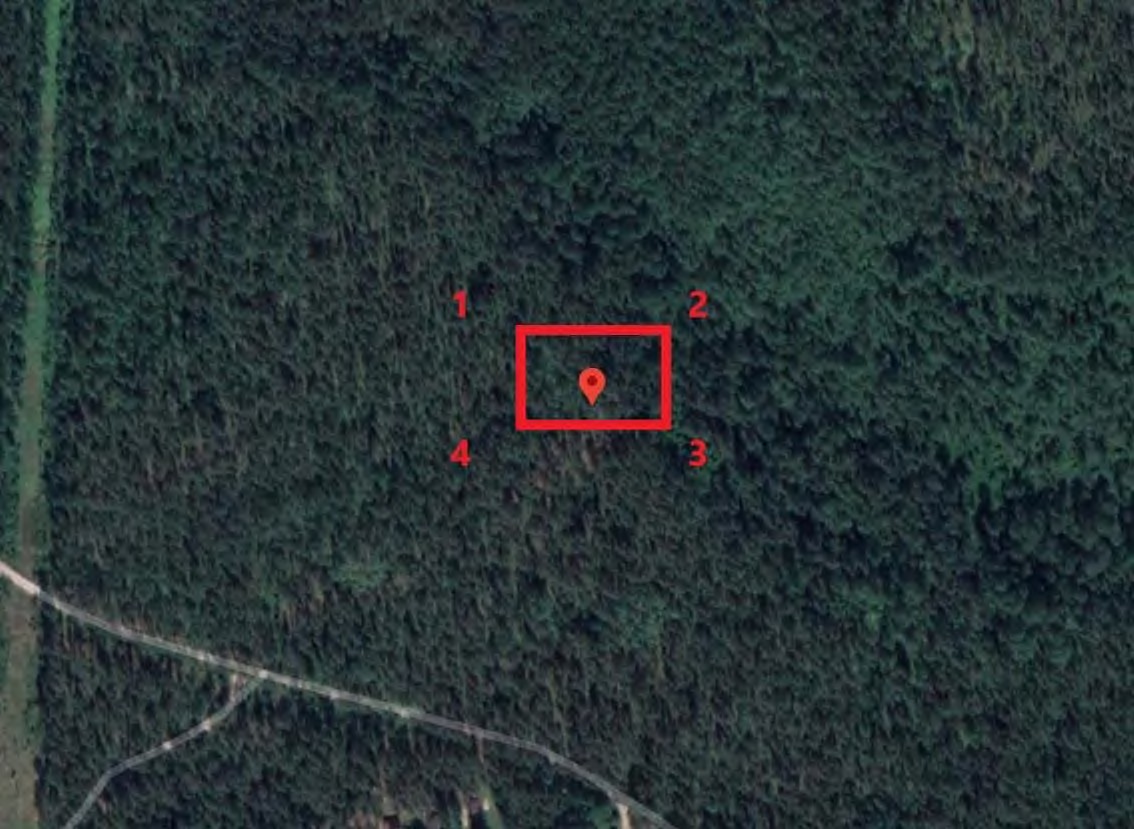 Условные обозначения: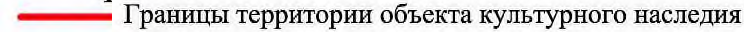 Координаты поворотных (характерных) точек границ территории объекта культурного наследия регионального значения «Типовой полукапонир на один пулемет № 26 укреплённого района Мялкёля», 1920-1930-е гг.(Ленинградская область, Приозерский район, 6 км восточнее посёлка Зверево)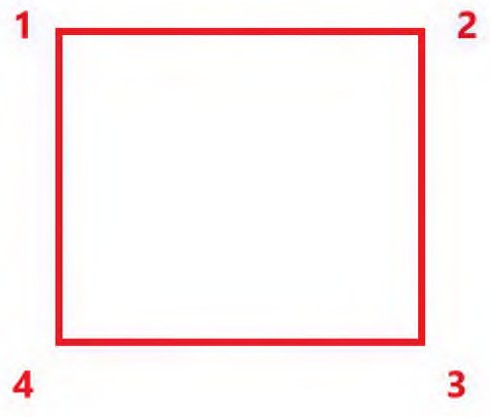 регионального значения «Типовое убежище № 36 укреплённого районаМялкёля», 1920-1930-е гг.(Ленинградская область, Приозерский район, 4 км восточнее посёлка Зверево)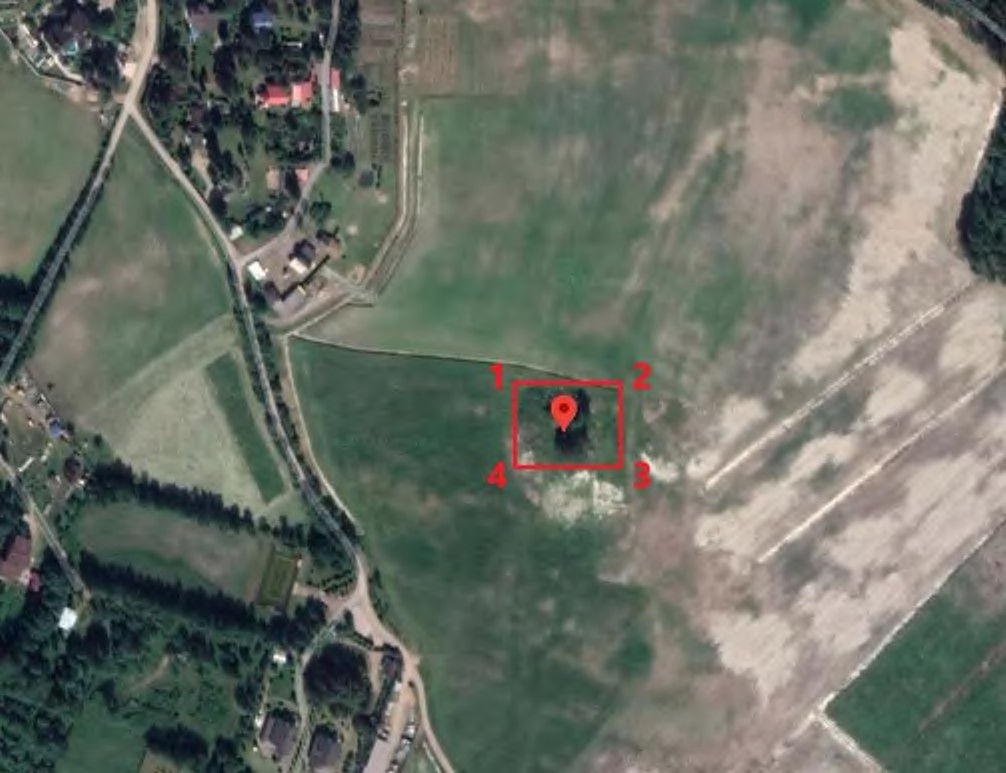 Условные обозначения: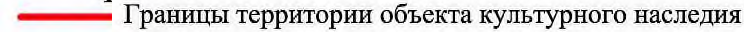 Координаты поворотных (характерных) точек границ территории объекта культурного наследия регионального значения «Типовое убежище № 36 укреплённого района Мялкёля», 1920-1930-е гг.(Ленинградская область, Приозерский район, 4 км восточнее посёлка Зверево)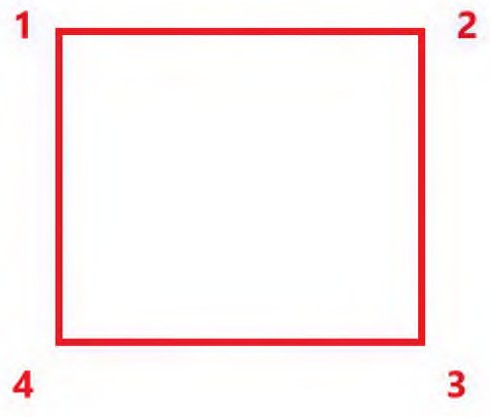 регионального значения «Капонир на два пулемёта № 28 укреплённого районаМялкёля», 1920-1930-е гг.(Ленинградская область, Приозерский район, 8 км восточнее посёлка Зверево)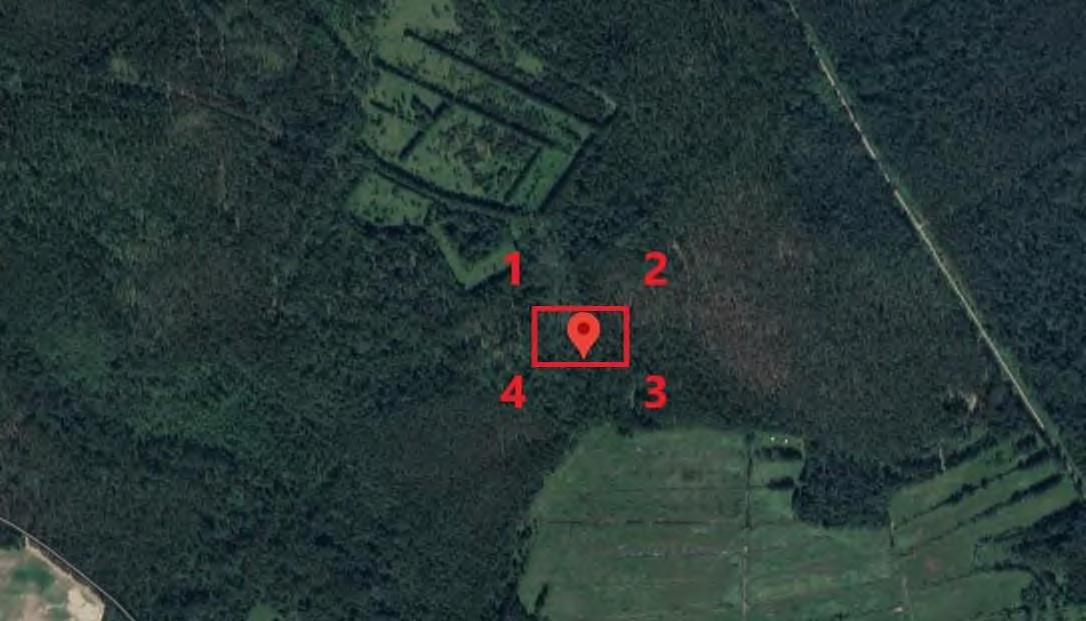 Условные обозначения: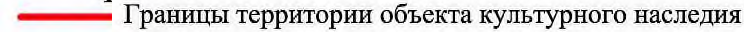 Координаты поворотных (характерных) точек границ территории объекта культурного наследия регионального значения «Капонир на два пулемёта № 28 укреплённого района Мялкёля», 1920-1930-е гг.(Ленинградская область, Приозерский район, 8 км восточнее посёлка Зверево)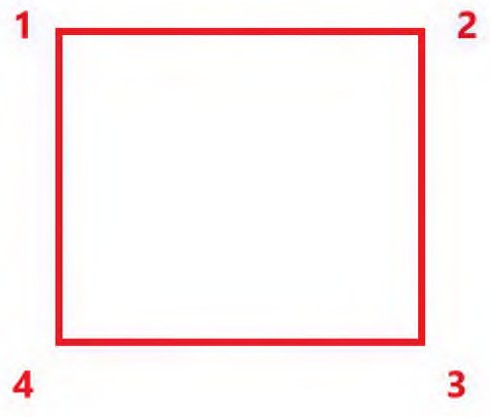 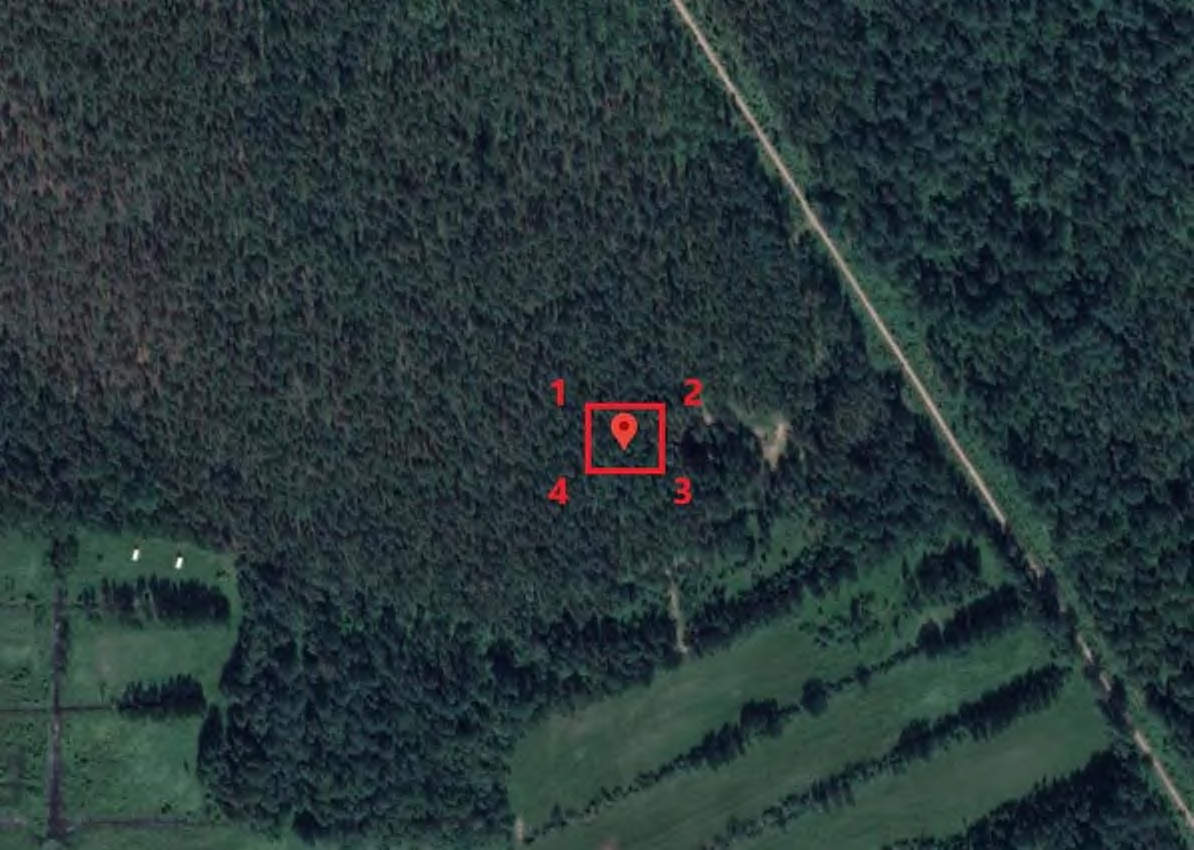 Условные обозначения: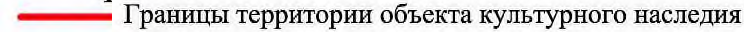 Координаты поворотных (характерных) точек границ территории объекта культурного наследия регионального значения «Типовое убежище № 53 укреплённого района Мялкёля», 1920-1930-е гг.(Ленинградская область, Приозерский район, 7 км восточнее посёлка Зверево)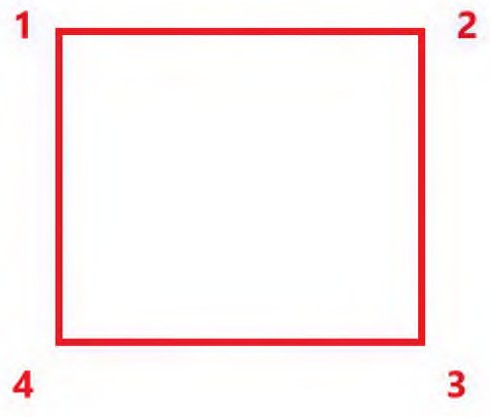 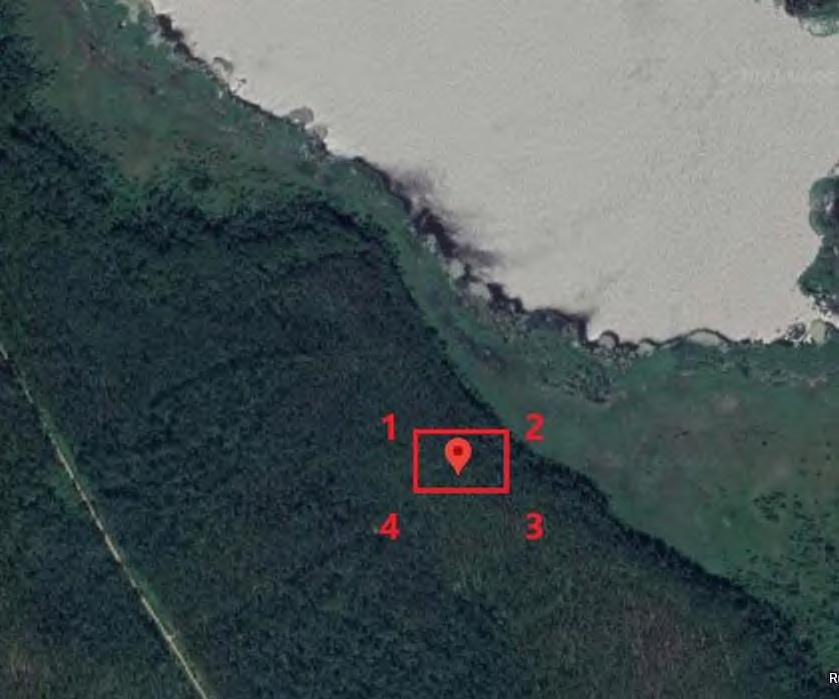 Условные обозначения: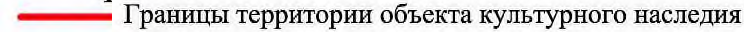 Координаты поворотных (характерных) точек границ территории объекта культурного наследия регионального значения «Типовое убежище № 51 укреплённого района Мялкёля», 1920-1930-е гг.(Ленинградская область, Приозерский район, 7 км восточнее посёлка Зверево)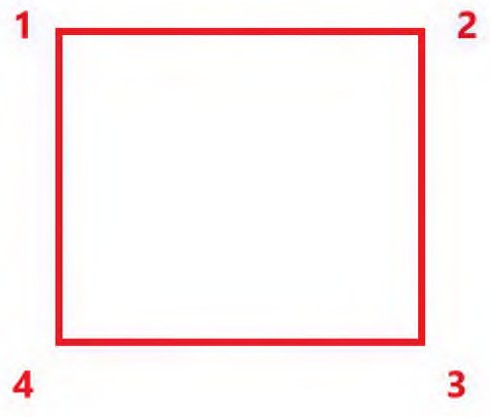 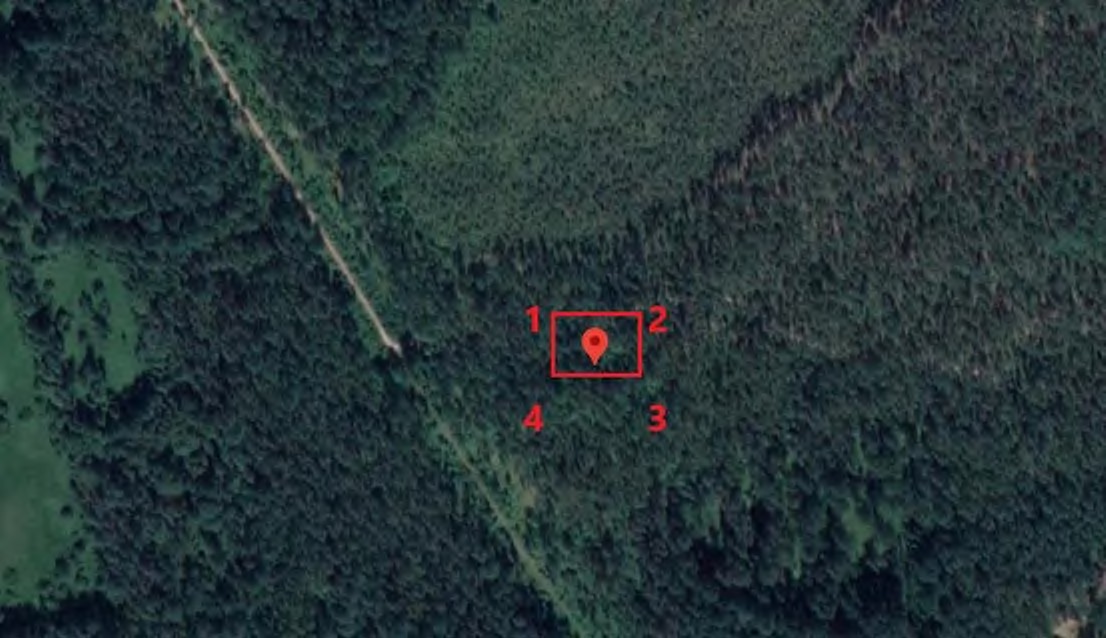 Условные обозначения: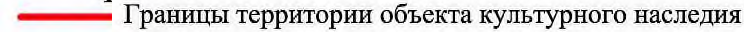 Координаты поворотных (характерных) точек границ территории объекта культурного наследия регионального значения «Типовое убежище № 39 укреплённого района Мялкёля», 1920-1930-е гг.(Ленинградская область, Приозерский район, 7,5 км восточнее посёлка Зверево)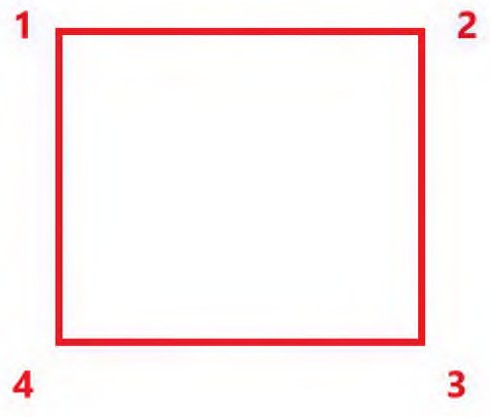 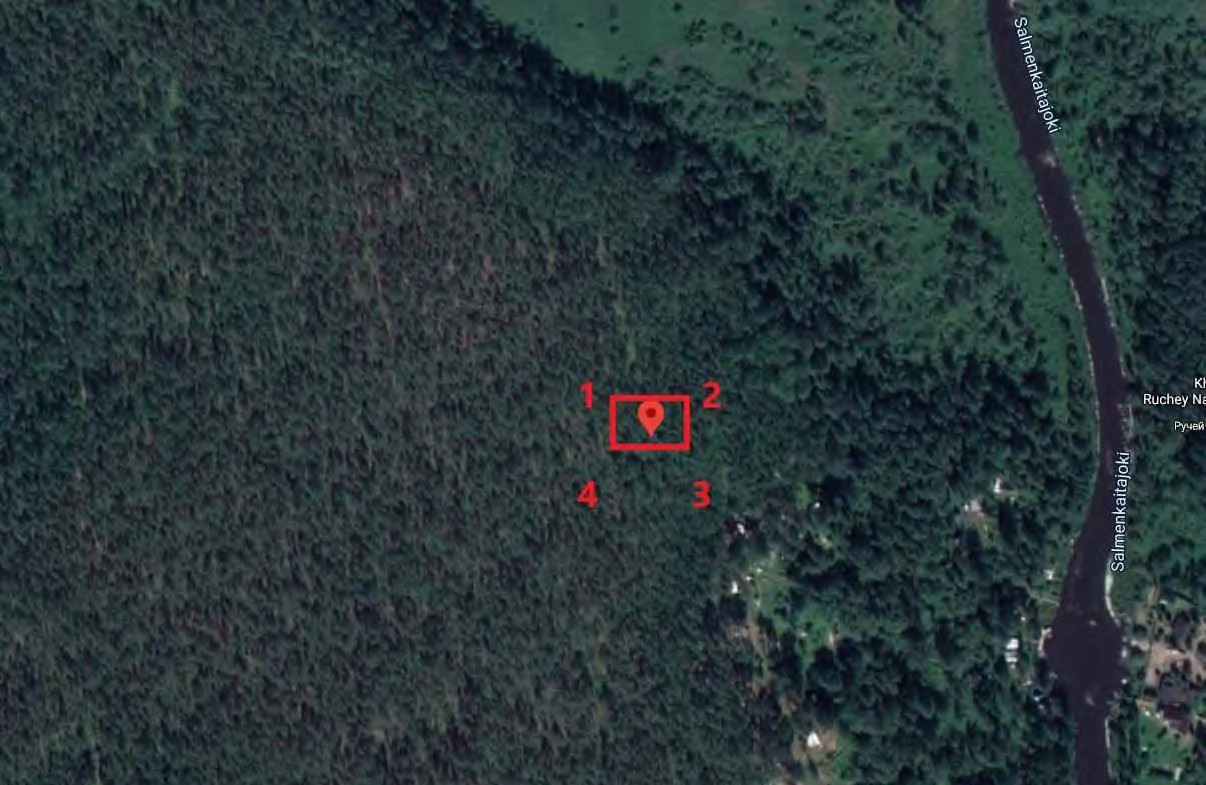 Условные обозначения: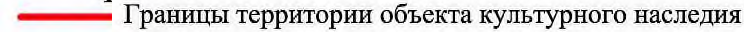 Координаты поворотных (характерных) точек границ территории объекта культурного наследия регионального значения «Типовое убежище № 30 укреплённого района Мялкёля», 1920-1930-е гг.(Ленинградская область, Приозерский район, 7 км восточнее посёлка Зверево)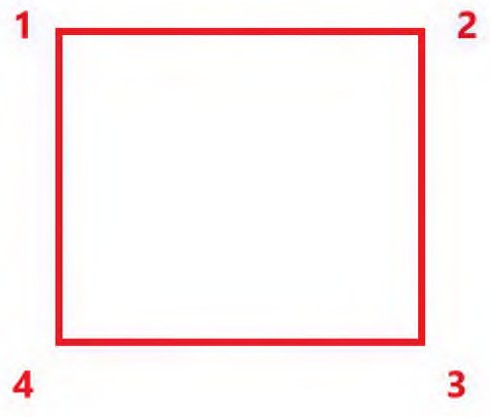 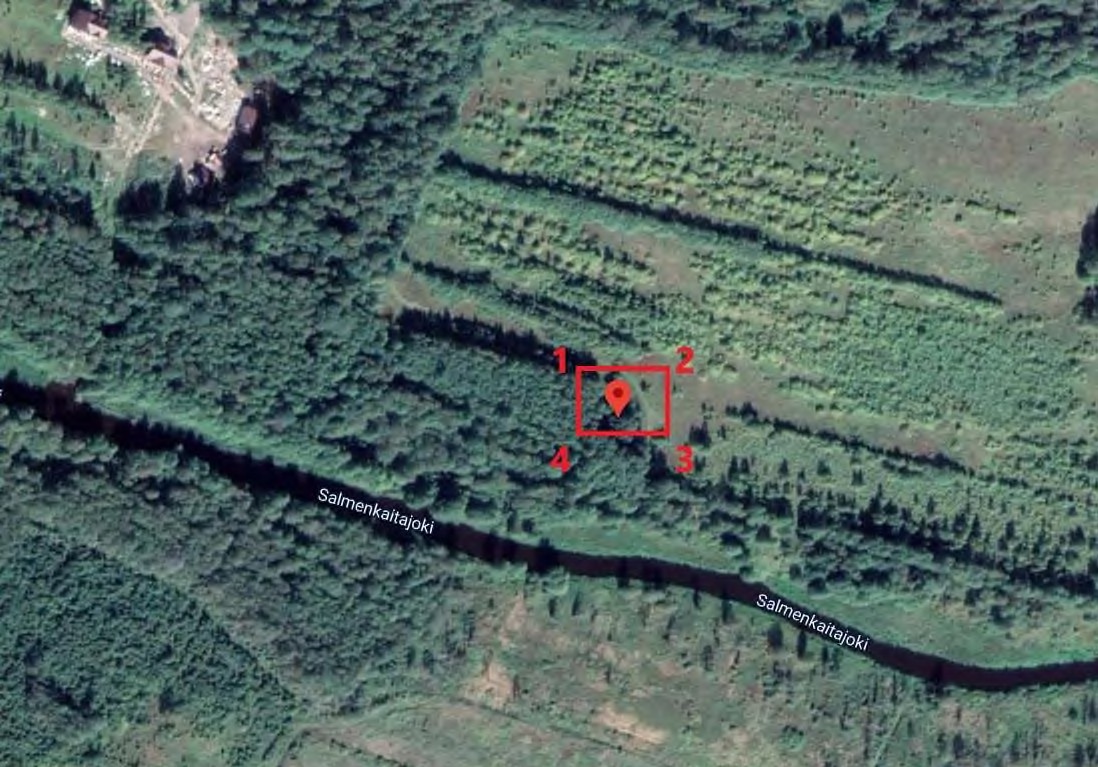 Условные обозначения: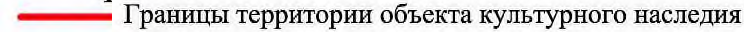 Координаты поворотных (характерных) точек границ территории объекта культурного наследия регионального значения «Пулемётный ДОТ № 2а укреплённого района Мялкёля», 1920-1930-е гг.(Ленинградская область, Приозерский район, 4 км восточнее посёлка Зверево)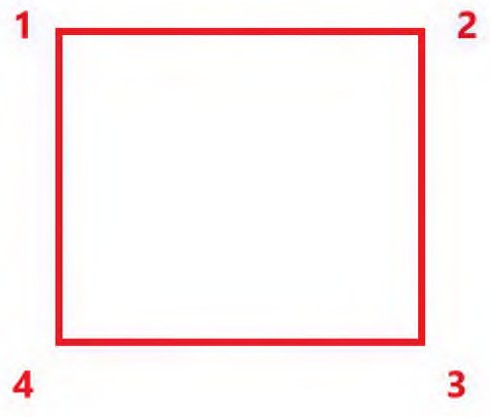 (Ленинградская область, Приозерский район, посёлок Ларионово, роща северо-восточнее Приозерского шоссе)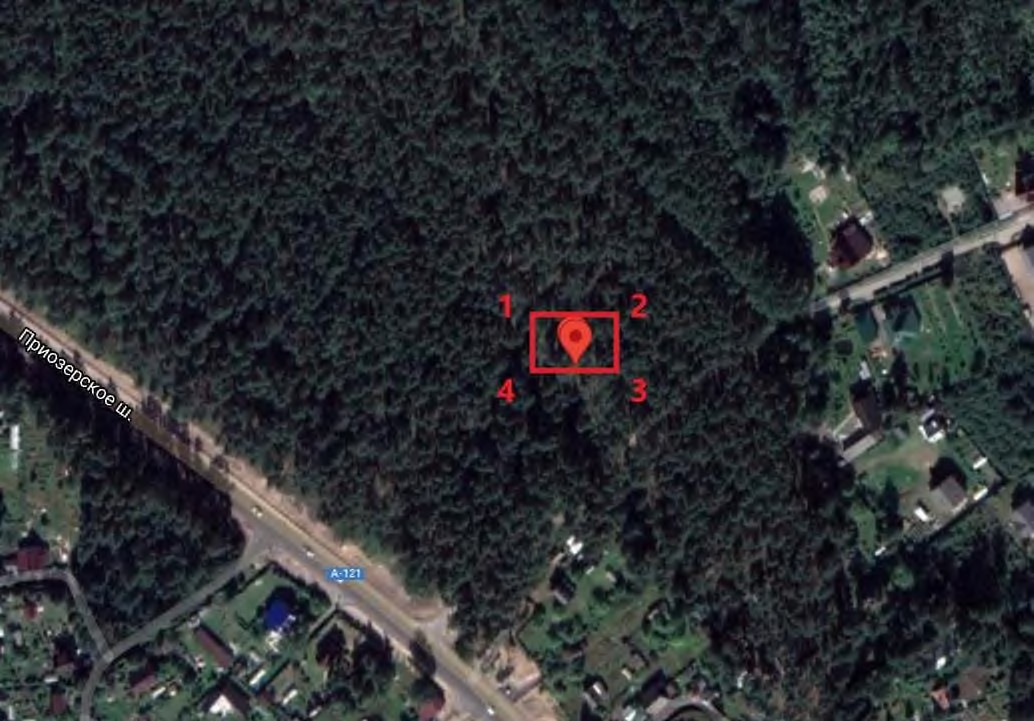 Условные обозначения: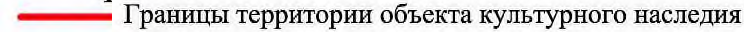 Координаты поворотных (характерных) точек границ территории объекта культурного наследия регионального значения «Типовой пулемётный полукапонир на 1 пулемёт образца 1940 года», 1940 г.(Ленинградская область, Приозерский район, посёлок Ларионово, роща северо-восточнее Приозерского шоссе)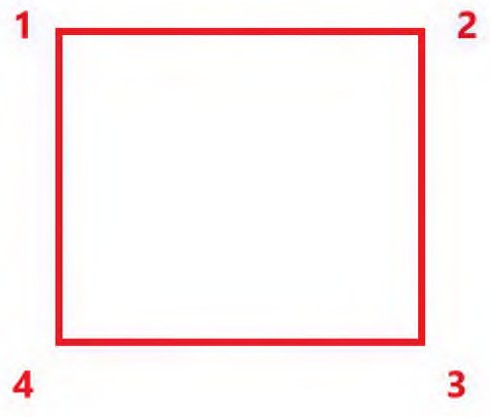 на территории Приозерского муниципального района Ленинградской области, входящих в состав объекта культурного наследия регионального значения«Комплекс фортификационных сооружений («Линия Маннергейма»), место ожесточенных боев Красной Армии в период 1939-1940, 1941-1945 гг.» (Ленинградская область, Выборгский район, садоводство Джатиево-3,садоводство Восход, садоводство «Звездочка-2», поселки Житково, Дятлово, Малышево, Ермилово, Глебычево, урочище Зайчихино, полигон 138-й гвардейской Краснознаменной Красносельской Ордена Ленина отдельной мотострелковой бригады, станции Лейпясуо, западный берег озера Глубокого в районе болота Комарихинское, поселка Грибное, ООПТ «Раковые озера»)Согласно  статье  5  Федерального  закона  от  25  июня  2002  года  №73-ФЗ«Об объектах культурного наследия (памятниках истории и культуры) народов Российской Федерации» (далее – Федеральный закон № 73-ФЗ) земельные участки в  границах  территорий  объектов  культурного  наследия,  включенных  в  единыйгосударственный  реестр  объектов  культурного  наследия  (памятников  истории и   культуры)   народов   Российской   Федерации,   относятся   к   землям   историко-культурного назначения, правовой режим которых регулируется земельным законодательством  Российской  Федерации  (статья  99  Земельного  кодекса Российской Федерации от 25 октября 2001 года № 136-ФЗ) и Федеральным законом№ 73-ФЗ.На территории объекта культурного наследия разрешается:- ведение хозяйственной деятельности, не противоречащей требованиям обеспечения сохранности объекта культурного наследия и позволяющей обеспечить функционирование объекта культурного наследия в современных условиях;-  сохранение  и  восстановление  (регенерация)  историко-градостроительной и природной среды объекта культурного наследия (восстановление, воссоздание, восполнение  частично  или  полностью  утраченных  элементов  и  характеристикисторико-градостроительной и природной среды территории);- сохранение исторических элементов планировочной структуры территории;- реконструкция, ремонт инженерных коммуникаций, благоустройство, озеленение, установка малых архитектурных форма, иная хозяйственная деятельность (по согласованию с региональным органом охраны объектов культурного наследия), не противоречащая требованиям обеспечения сохранностиобъекта культурного наследия и позволяющая обеспечить функционирование объекта культурного наследия в современных условиях, обеспечивающая недопущение ухудшения состояния территории объекта культурного наследия. Применение при благоустройстве и оборудовании территории традиционных материалов: в покрытиях (камень, кирпич, бетон), малых архитектурных формах,исключая контрастные сочетания и яркую цветовую гамму.На территории объекта культурного наследия запрещается:- строительство объектов капитального строительства и увеличение объемно- пространственных  характеристик  существующих  на  территории  объекта культурного наследия объектов капитального строительства;-   проведение   земляных,   строительных,   мелиоративных   и   иных   работ, за  исключением  работ  по  сохранению  объекта  культурного  наследия  или  егоотдельных  элементов,  сохранению  историко-градостроительной  или  природной среды объекта культурного наследия;- установка рекламных конструкций, распространение наружной рекламы;- прокладка наземных и воздушных инженерных коммуникаций, кроме временных, необходимых для проведения работ по сохранению;-	устройство	автостоянок,	размещение	мусора	(свалок)	на	территории,использование пиротехнических средств и фейерверков;- осуществление любых видов деятельности, ухудшающих экологические условия и гидрологический режим на территории объекта культурного наследия, создающих вибрационные нагрузки динамическим воздействием на грунты в зоне их взаимодействия с объектами культурного наследия.Приложение 3к приказу комитета по сохранению культурного наследия Ленинградской областиот «	»№2022 года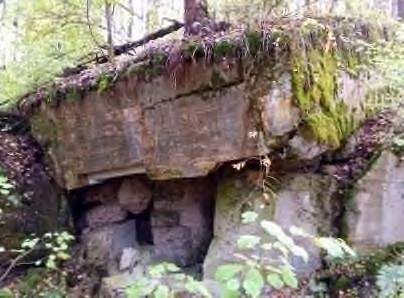 Предмет охраны объектов культурного наследия регионального значения, расположенных на территории Приозерского муниципального района Ленинградской области, входящих в состав объекта культурного наследия регионального значения «Комплекс фортификационных сооружений («Линия Маннергейма»), место ожесточенных боев Красной Армии в период 1939-1940,1941-1945 гг.» (Ленинградская область, Выборгский район, садоводствоДжатиево-3, садоводство Восход, садоводство «Звездочка-2», поселки Житково, Дятлово, Малышево, Ермилово, Глебычево, урочище Зайчихино, полигон138-й гвардейской Краснознаменной Красносельской Ордена Ленина отдельной мотострелковой бригады, станции Лейпясуо, западный берег озера Глубокого в районе болота Комарихинское, поселка Грибное, ООПТ «Раковые озера»)«Комплекс фортификационных сооружений («Линия Маннергейма»), место ожесточенных боев Красной Армии в период 1939-1940, 1941-1945 гг.» (Ленинградская область, Приозерский муниципальный район)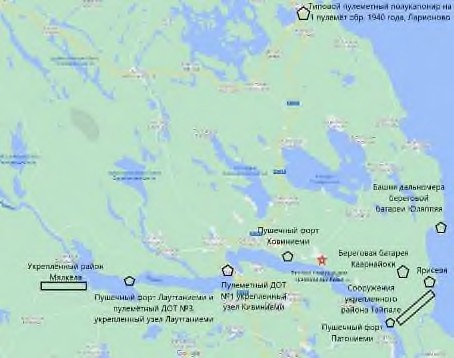 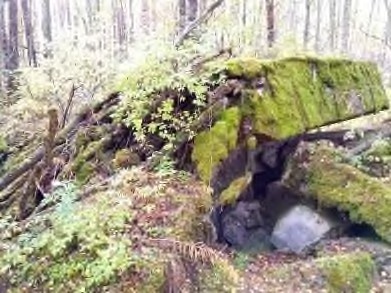 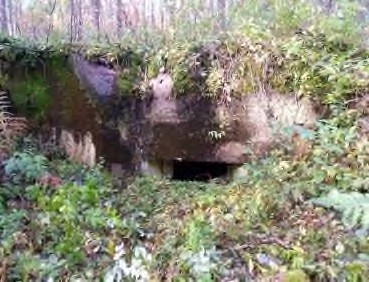 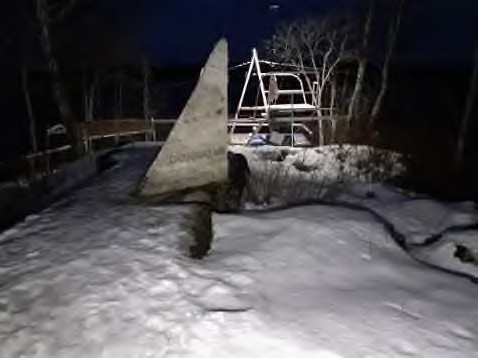 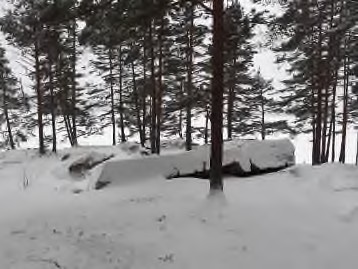 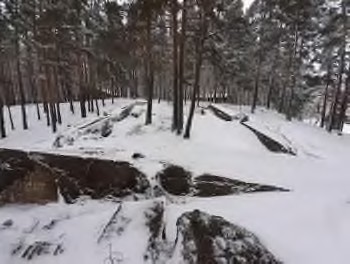 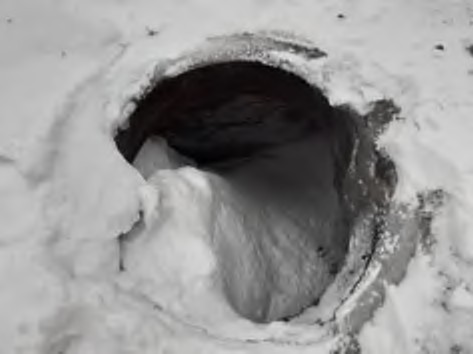 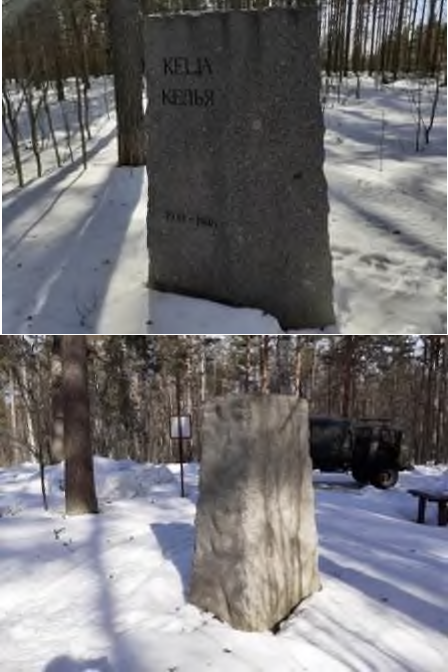 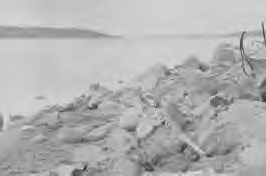 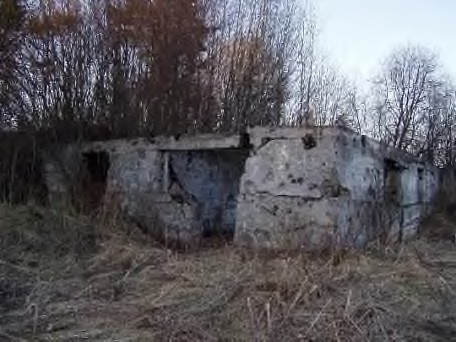 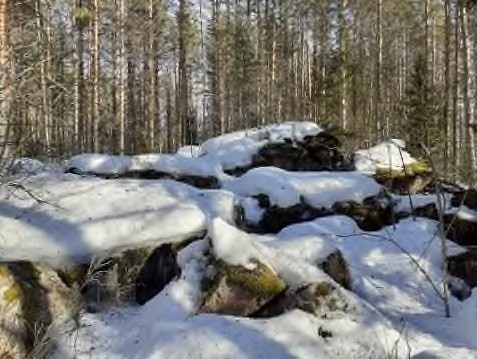 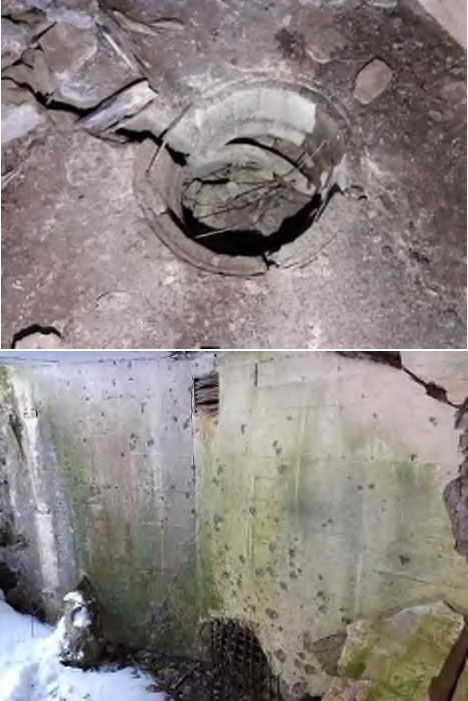 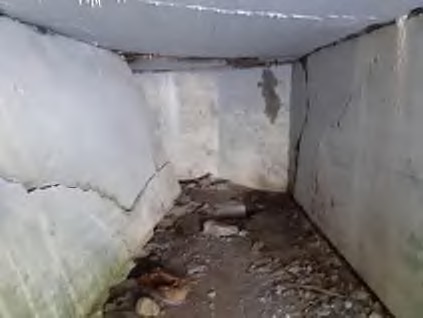 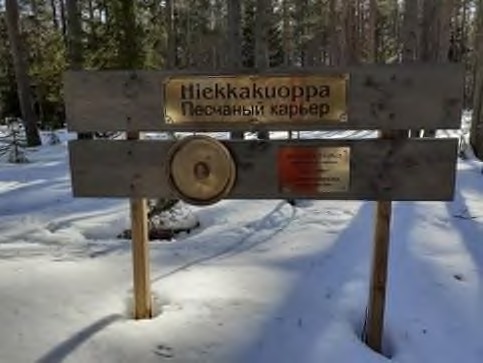 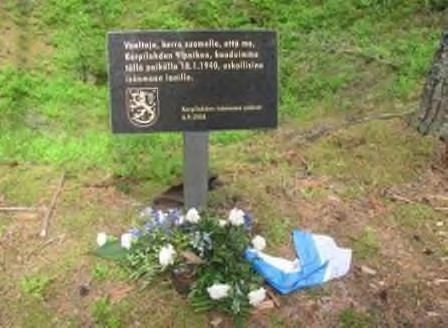 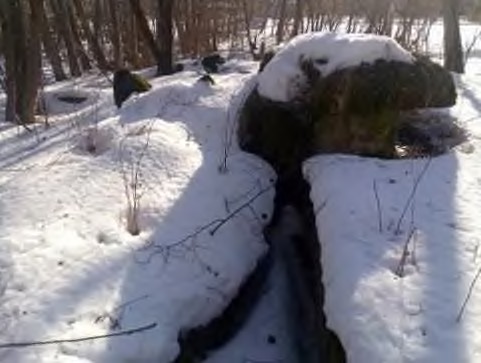 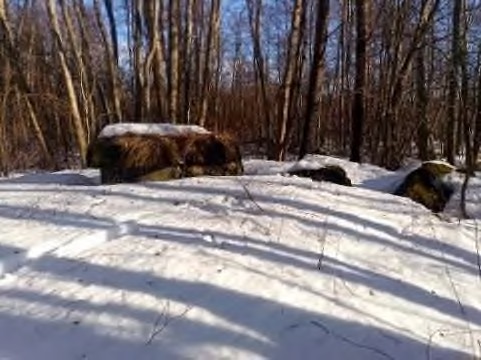 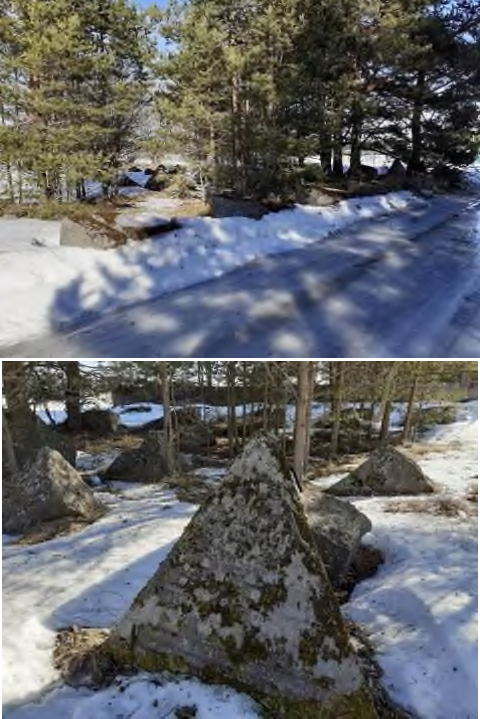 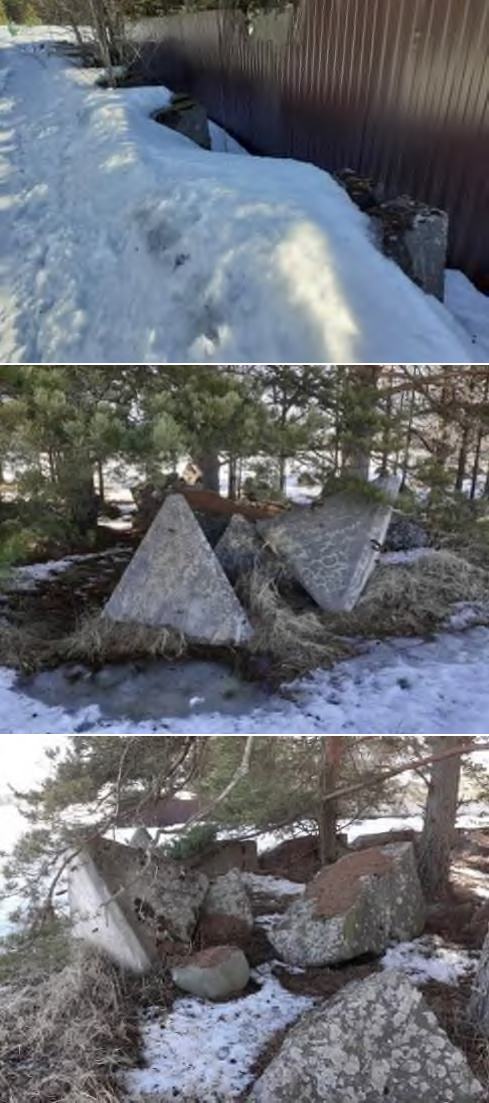 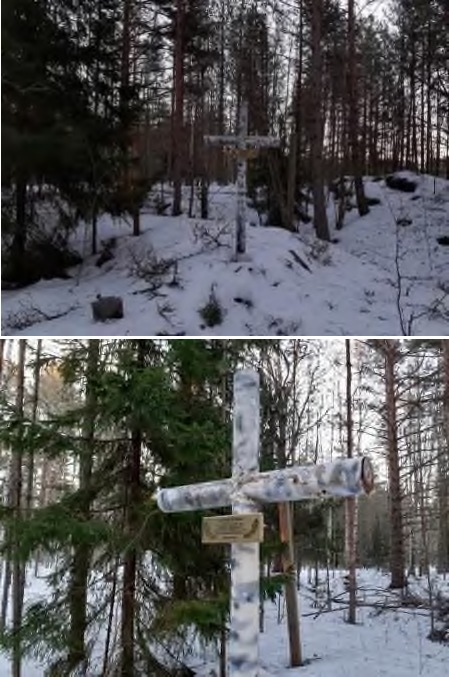 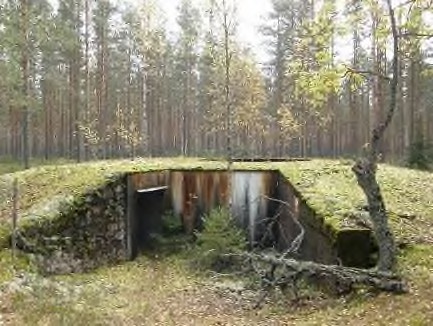 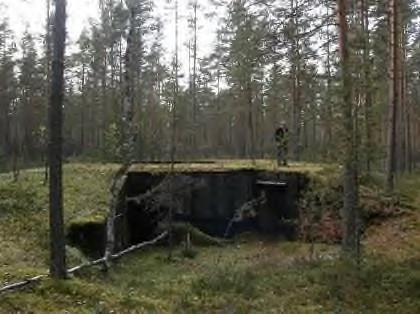 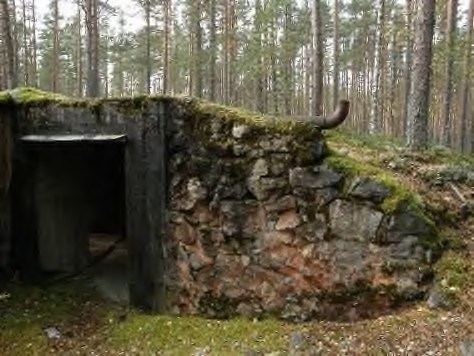 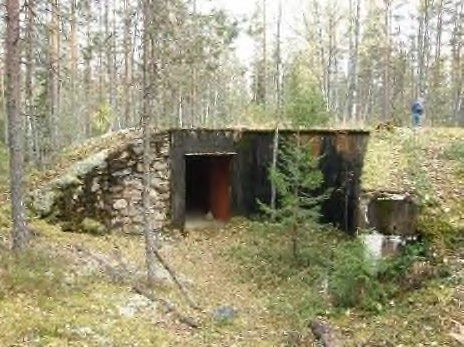 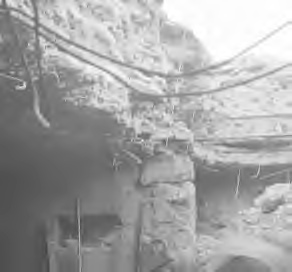 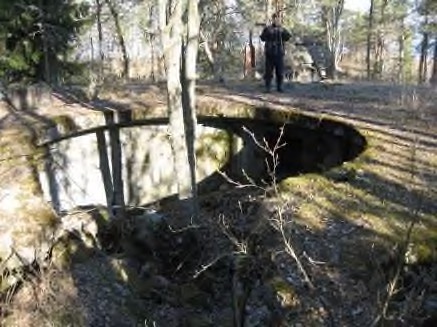 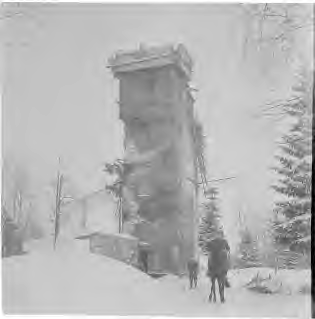 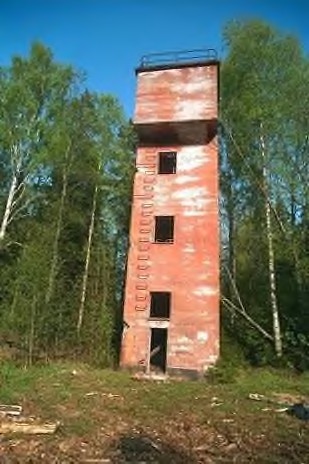 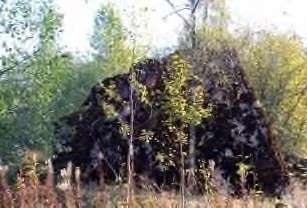 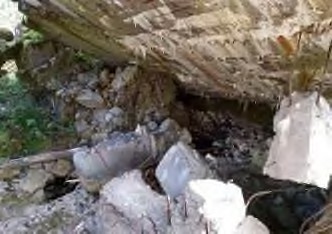 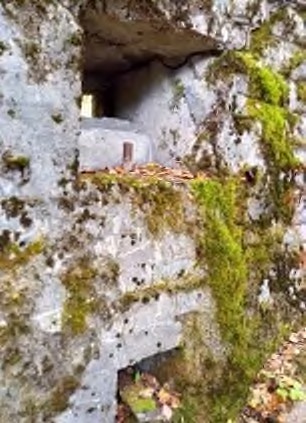 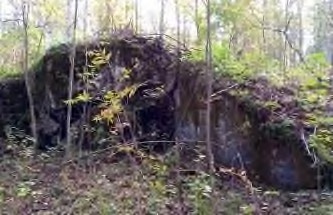 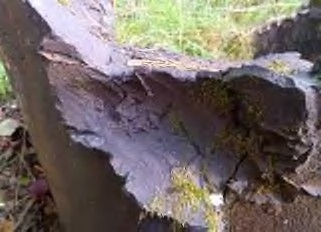 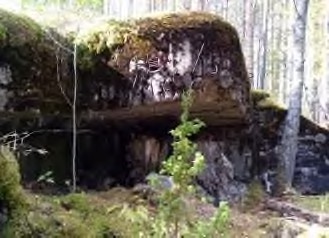 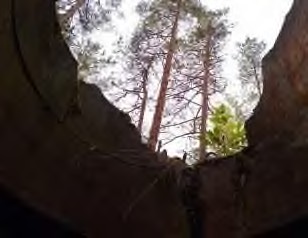 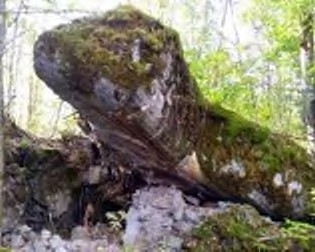 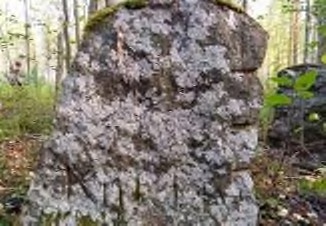 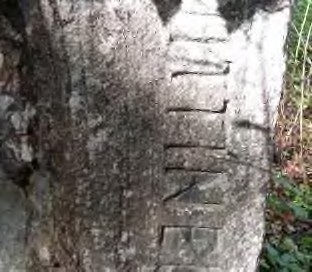 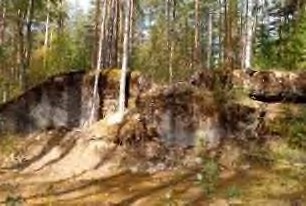 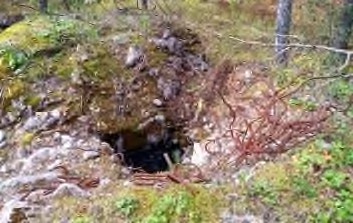 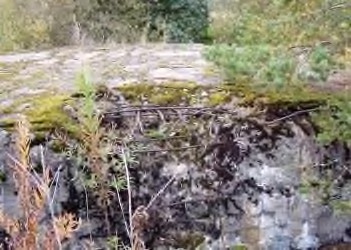 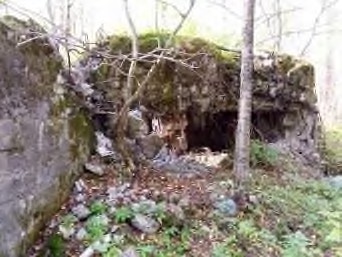 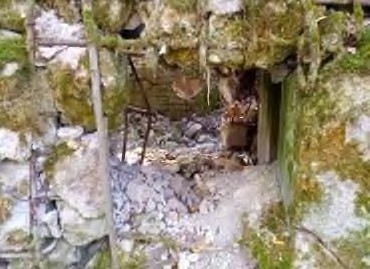 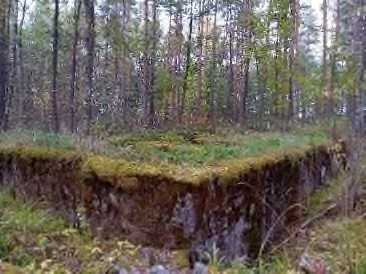 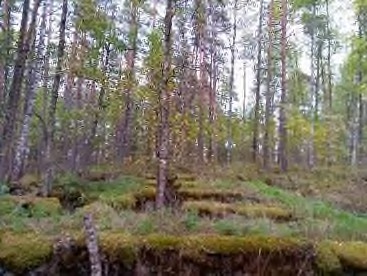 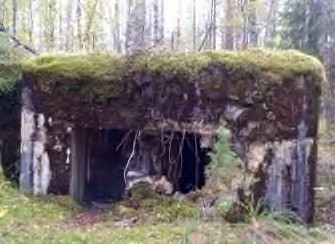 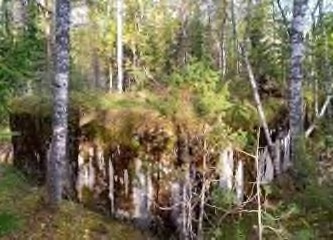 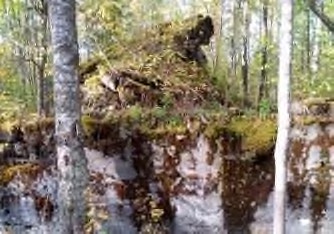 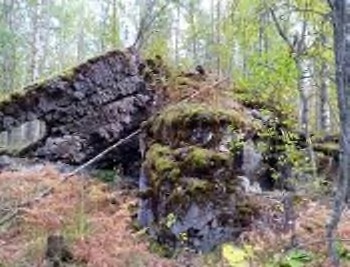 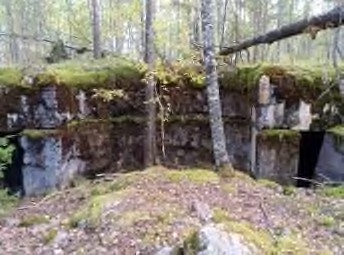 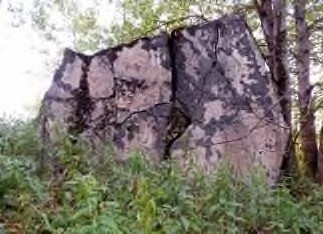 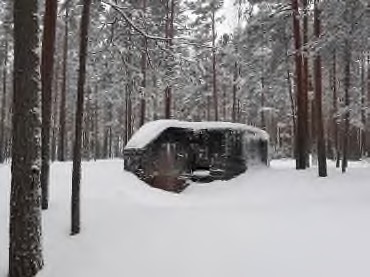 Предмет охраны может быть уточнен в процессе дополнительных историко-культурных исследований либо при проведении реставрационных работ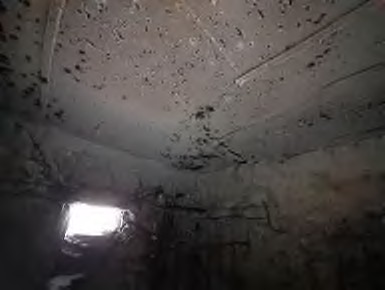 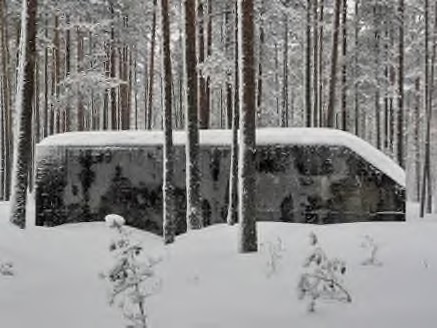 №п/пНаименование объекта культурногонаследияДата создания,основных изменений (перестроек)Вид объектакультурного наследияМестонахождениеобъекта культурного наследия1Пушечный форт Лауттаниеми1920-1930-е гг.памятникЛенинградская область, Приозерский район, северныйберег  Вуоксы,  4,6  км  юго-восточнее посёлка  НоваяДеревня2Пулеметный  ДОТ  №  3,  укрепленныйузел Лауттаниеми1920-1930-е гг.памятникЛенинградская область, Приозерский район, северныйберег  Вуоксы,  4,6  км  юго-восточнее посёлка  НоваяДеревня3Пулеметный  ДОТ  №  1,  укрепленныйузел Кивиниеми1920-1930-е гг.памятникЛенинградская область, Приозерский район, северныйберег Вуоксы, поселок Лосево4Пушечный форт Ховиниеми1920-1930-е гг.памятникЛенинградская область, Приозерский район, северныйберег Вуоксы, посёлок Громово5Финский памятный знак сражения приКелья25-27.12.1939 г.памятникЛенинградская область, Приозерский район, северныйберег Вуоксы, поселок Портовое6Пушечный форт Патониеми1920-1930-е гг.памятникЛенинградская область, Приозерский район, северныйберег Вуоксы, 5 км западнее посёлка Соловьёво7Руины хутора Уккола1920-1930-е гг.памятникЛенинградская область, Приозерский район, северныйберег Вуоксы, 4 км западнее посёлка Соловьёво8Долговременная	огневая	точка«Миллионер Тайпале»1920-1930-е гг.памятникЛенинградская область, Приозерский район, северныйберег Вуоксы, 2 км западнее Соловьёво9Финский	памятный	знак	и	руиныблиндажа	на	месте	перевязочного пункта1920-1930-е гг.памятникЛенинградская область, Приозерский район, северныйберег Вуоксы, 2 км западнее посёлка Соловьёво10Финский	памятный	знак	и	руиныблиндажа на Крепостном холме1920- 1930-е гг.памятникЛенинградская область, Приозерский район, северныйберег Вуоксы, 1,5 км западнее посёлка Соловьево11Пулемётный ДОТ укрепленного районаТайпале № 7 «Полевой каземат»1920-1930-е гг.памятникЛенинградская область, Приозерский район, северныйберег Вуоксы, 1,5 км западнее посёлка Соловьево12Железобетонные  и  каменные  надолбы1942-44 годов1942-1944 гг.памятникЛенинградская область, Приозерский район, северныйберег Вуоксы, 3 км западнее посёлка Соловьёво13Финский	памятный	знак	«КрестТайпале»1930-е гг.памятникЛенинградская область, Приозерский район, северныйберег Вуоксы, 3 км западнее посёлка Соловьёво14Береговая	батарея	Каарнайоки,Орудийный дворик № 11920-1930-е гг.памятникЛенинградская  область,  Приозерский	район,  5   кмсевернее посёлка Соловьёво15Береговая	батарея	Каарнайоки,Орудийный дворик № 21920-1930-е гг.памятникЛенинградская  область,  Приозерский	район,  5   кмсевернее посёлка Соловьёво16Береговая	батарея	Каарнайоки,Орудийный дворик № 31920-1930-е гг.памятникЛенинградская  область,  Приозерский	район,  5   кмсевернее посёлка Соловьёво17Береговая	батарея	Каарнайоки,Орудийный дворик № 41920-1930-е гг.памятникЛенинградская  область,  Приозерский	район,  5   кмсевернее посёлка Соловьёво18Береговая	батарея	Ярисевя	1942-44годов постройки1942-1944 гг.памятникЛенинградская  область,  Приозерский	район,  5   кмсевернее посёлка Соловьёво19Башня	дальномера  береговой  батареиЮляппяя1920-1930-е гг.памятникЛенинградская  область,  Приозерский	район,  8   кмсевернее посёлка Соловьёво20Типовое  убежище  №  32  укреплённогорайона Мялкёля1920-1930-е гг.памятникЛенинградская  область,  Приозерский	район,  4   кмвосточнее посёлка Зверево21Типовой капонир на два пулемета № 21укреплённого района Мялкёля1920-1930-е гг.памятникЛенинградская  область,  Приозерский	район,  4   кмвосточнее посёлка Зверево22Типовой полукапонир на один пулемет№ 10 укреплённого района Мялкёля1920-1930-е гг.памятникЛенинградская  область,  Приозерский	район,  4   кмвосточнее посёлка Зверево23Типовой полукапонир на один пулемет№ 25 укреплённого района Мялкёля1920-1930-е гг.памятникЛенинградская  область,  Приозерский	район,  6   кмвосточнее посёлка Зверево24Типовой полукапонир на один пулемет№ 14 укреплённого района Мялкёля1920-1930-е гг.памятникЛенинградская  область,  Приозерский	район,  6   кмвосточнее посёлка Зверево25Противотанковые надолбы с подписямиу	типового	  полукапонира	на		один пулемет	№	14	укреплённого	районаМялкёля1920-1930-е гг.памятникЛенинградская  область,  Приозерский  район,  5,5  кмвосточнее посёлка Зверево26Типовой полукапонир на один пулемет№ 26 укреплённого района Мялкёля1920-1930-е гг.памятникЛенинградская  область,  Приозерский	район,  6   кмвосточнее посёлка Зверево27Типовое  убежище  №  36  укреплённогорайона Мялкёля1920-1930-е гг.памятникЛенинградская  область,  Приозерский	район,  4   кмвосточнее посёлка Зверево28Капонир	на	два	пулемёта	№	28укреплённого района Мялкёля1920-1930-е гг.памятникЛенинградская  область,  Приозерский	район,  8   кмвосточнее посёлка Зверево29Типовое  убежище  №  53  укреплённогорайона Мялкёля1920-1930-е гг.памятникЛенинградская  область,  Приозерский	район,  7   кмвосточнее посёлка Зверево30Типовое  убежище  №  51  укреплённогорайона Мялкёля1920-1930-е гг.памятникЛенинградская  область,  Приозерский	район,  7   кмвосточнее посёлка Зверево31Типовое  убежище  №  39  укреплённогорайона Мялкёля1920-1930-е гг.памятникЛенинградская  область,  Приозерский  район,  7,5  кмвосточнее посёлка Зверево32Типовое  убежище  №  30  укреплённогорайона Мялкёля1920-1930-е гг.памятникЛенинградская  область,  Приозерский	район,  7   кмвосточнее посёлка Зверево33Пулемётный  ДОТ  №  2а  укреплённогорайона Мялкёля1920-1930-е гг.памятникЛенинградская  область,  Приозерский	район,  4   кмвосточнее посёлка Зверево34Типовой пулемётный полукапонир на 1пулемёт образца 1940 года1940 г.памятникЛенинградская область, Приозерский район, посёлокЛарионово,	роща	северо-восточнее	Приозерского шоссеНомерповоротной(характерной)точкиКоординаты поворотных (характерных)точек в местной системе координат(МСК-47, зона 2)Координаты поворотных (характерных)точек в местной системе координат(МСК-47, зона 2)Номерповоротной(характерной)точкиXY1518191.1342183925.2682518163.7272183924.7633518163.0282183962.7004518190.4352183963.205Номерповоротной (характерной) точкиКоординаты поворотных (характерных)точек в местной системе координат(МСК-47, зона 2)Координаты поворотных (характерных)точек в местной системе координат(МСК-47, зона 2)Номерповоротной (характерной) точкиXY1518373.0272184574.9422518357.0952184574.6513518356.7332184594.4944518372.6652184594.784Номерповоротной(характерной)точкиКоординаты поворотных (характерных)точек в местной системе координат(МСК-47, зона 2)Координаты поворотных (характерных)точек в местной системе координат(МСК-47, зона 2)Номерповоротной(характерной)точкиXY1519577.8442198679.3492519574.5012198679.3013519574.3352198690.8864519577.6782198690.934Номерповоротной (характерной) точкиКоординаты поворотных (характерных)точек в местной системе координат(МСК-47, зона 2)Координаты поворотных (характерных)точек в местной системе координат(МСК-47, зона 2)Номерповоротной (характерной) точкиXY1520243.4182206801.9682520231.7192206801.8273520231.398,2206828.4874520243.0972206828.628Номер поворотной(характерной) точкиКоординаты поворотных (характерных) точек в местнойсистеме координат (МСК-47, зона 2)Координаты поворотных (характерных) точек в местнойсистеме координат (МСК-47, зона 2)Номер поворотной(характерной) точкиXY1516100.8952217182.8042516088.7502217182.6933516088.6402217194.7254516100.7852217194.837Номер поворотной(характерной) точкиКоординаты поворотных (характерных) точек в местнойсистеме координат (МСК-47, зона 2)Координаты поворотных (характерных) точек в местнойсистеме координат (МСК-47, зона 2)Номер поворотной(характерной) точкиXY1511456.5192220073.3422511424.2072220073.0723511423.9982220098.1004511456.3102220098.370Номер поворотной(характерной) точкиКоординаты поворотных (характерных) точек в местнойсистеме координат (МСК-47, зона 2)Координаты поворотных (характерных) точек в местнойсистеме координат (МСК-47, зона 2)Номер поворотной(характерной) точкиXY1510144.9082221635.2572510131.4272221635.1513510131.1902221665.0634510144.6722221665.170Номер поворотной(характерной) точкиКоординаты поворотных (характерных) точек в местнойсистеме координат (МСК-47, зона 2)Координаты поворотных (характерных) точек в местнойсистеме координат (МСК-47, зона 2)Номер поворотной(характерной) точкиXY1511990.3552223590.1092511964.5062223589.9193511964.2982223618.1194511990.1472223618.309Номер поворотной(характерной) точкиКоординаты поворотных (характерных) точек в местнойсистеме координат (МСК-47, зона 2)Координаты поворотных (характерных) точек в местнойсистеме координат (МСК-47, зона 2)Номер поворотной(характерной) точкиXY1512207.8472223561.8162512174.9772223561.5743512174.6702223603.2964512207.5392223603.538Номер поворотной(характерной) точкиКоординаты поворотных (характерных) точек в местнойсистеме координат (МСК-47, зона 2)Координаты поворотных (характерных) точек в местнойсистеме координат (МСК-47, зона 2)Номер поворотной(характерной) точкиXY1513467.9512225215.7442513433.4112225215.5053513433.0782225263.6714513467.6182225263.910Номер поворотной(характерной) точкиКоординаты поворотных (характерных) точек в местнойсистеме координат (МСК-47, зона 2)Координаты поворотных (характерных) точек в местнойсистеме координат (МСК-47, зона 2)Номер поворотной(характерной) точкиXY1512755.1152224648.7132512740.1842224648.6083512740.0542224667.0574512754.9842224667.163Номер поворотной(характерной) точкиКоординаты поворотных (характерных) точек в местнойсистеме координат (МСК-47, зона 2)Координаты поворотных (характерных) точек в местнойсистеме координат (МСК-47, зона 2)Номер поворотной(характерной) точкиXY1511481.0062224019.0152511448.0262224018.7763511447.8772224039.2034511480.8582224039.442Номер поворотной(характерной) точкиКоординаты поворотных (характерных) точек в местнойсистеме координат (МСК-47, зона 2)Координаты поворотных (характерных) точек в местнойсистеме координат (МСК-47, зона 2)Номер поворотной(характерной) точкиXY1511883.4432223840.3462511848.2342223840.0893511847.8352223894.7384511883.0442223894.995Номер поворотной(характерной) точкиКоординаты поворотных (характерных) точек в местнойсистеме координат (МСК-47, зона 2)Координаты поворотных (характерных) точек в местнойсистеме координат (МСК-47, зона 2)Номер поворотной(характерной) точкиXY1519950.2812221115.7702519935.3502221115.6493519935.1922221135.2634519950.1222221135.384Номер поворотной(характерной) точкиКоординаты поворотных (характерных) точек в местнойсистеме координат (МСК-47, зона 2)Координаты поворотных (характерных) точек в местнойсистеме координат (МСК-47, зона 2)Номер поворотной(характерной) точкиXY1520108.9772221030.5632520087.5842221030.3893520087.3932221053.9914520108.7862221054.164Номер поворотной(характерной) точкиКоординаты поворотных (характерных) точек в местнойсистеме координат (МСК-47, зона 2)Координаты поворотных (характерных) точек в местнойсистеме координат (МСК-47, зона 2)Номер поворотной(характерной) точкиXY1520182.3072221167.0912520171.3882221167.0033520171.2362221185.7424520182.1562221185.830Номер поворотной(характерной) точкиКоординаты поворотных (характерных) точек в местнойсистеме координат (МСК-47, зона 2)Координаты поворотных (характерных) точек в местнойсистеме координат (МСК-47, зона 2)Номер поворотной(характерной) точкиXY1520026.9112221299.6452520007.1892221299.4873520006.9382221330.6834520026.6602221330.841Номер поворотной(характерной) точкиКоординаты поворотных (характерных) точек в местнойсистеме координат (МСК-47, зона 2)Координаты поворотных (характерных) точек в местнойсистеме координат (МСК-47, зона 2)Номер поворотной(характерной) точкиXY1517038.9172227023.1742517000.8112227022.9293517000.6372227049.9414517038.7442227050.186Номер поворотной(характерной) точкиКоординаты поворотных (характерных) точек в местнойсистеме координат (МСК-47, зона 2)Координаты поворотных (характерных) точек в местнойсистеме координат (МСК-47, зона 2)Номер поворотной(характерной) точкиXY1524694.9502227587.3152524634.3362227586.9343524633.9272227652.0834524694.5412227652.464Номер поворотной(характерной) точкиКоординаты поворотных (характерных) точек в местнойсистеме координат (МСК-47, зона 2)Координаты поворотных (характерных) точек в местнойсистеме координат (МСК-47, зона 2)Номер поворотной(характерной) точкиXY1516718.2052172704.5442516694.5872172704.0353516693.9992172731.3244516717.6172172731.833Номер поворотной(характерной) точкиКоординаты поворотных (характерных) точек в местнойсистеме координат (МСК-47, зона 2)Координаты поворотных (характерных) точек в местнойсистеме координат (МСК-47, зона 2)Номер поворотной(характерной) точкиXY1516957.4552172655.0972516927.8212172654.4583516927.3992172674.0364516957.0332172674.674Номер поворотной(характерной) точкиКоординаты поворотных (характерных) точек в местнойсистеме координат (МСК-47, зона 2)Координаты поворотных (характерных) точек в местнойсистеме координат (МСК-47, зона 2)Номер поворотной(характерной) точкиXY1516771.7822172530.3982516743.3742172529.7843516742.7602172558.2224516771.1682172558.835Номер поворотной(характерной) точкиКоординаты поворотных (характерных) точек в местнойсистеме координат (МСК-47, зона 2)Координаты поворотных (характерных) точек в местнойсистеме координат (МСК-47, зона 2)Номер поворотной(характерной) точкиXY1516582.2682174853.7152516552.4112174853.0903516551.7932174882.6234516581.6502174883.248Номер поворотной(характерной) точкиКоординаты поворотных (характерных) точек в местнойсистеме координат (МСК-47, зона 2)Координаты поворотных (характерных) точек в местнойсистеме координат (МСК-47, зона 2)Номер поворотной(характерной) точкиXY1516083.9802174974.7752516073.7312174974.5613516073.4922174985.9934516083.7412174986.207Номер поворотной(характерной) точкиКоординаты поворотных (характерных) точек в местнойсистеме координат (МСК-47, зона 2)Координаты поворотных (характерных) точек в местнойсистеме координат (МСК-47, зона 2)Номер поворотной(характерной) точкиXY1516137.2622174841.3302516082.4502174840.1823516080.9272174912.9304516135.7392174914.077Номер поворотной(характерной) точкиКоординаты поворотных (характерных) точек в местнойсистеме координат (МСК-47, зона 2)Координаты поворотных (характерных) точек в местнойсистеме координат (МСК-47, зона 2)Номер поворотной(характерной) точкиXY1516630.4732175621.2552516575.4372175620.1143516574.2212175678.7964516629.2562175679.936Номер поворотной(характерной) точкиКоординаты поворотных (характерных) точек в местнойсистеме координат (МСК-47, зона 2)Координаты поворотных (характерных) точек в местнойсистеме координат (МСК-47, зона 2)Номер поворотной(характерной) точкиXY1516052.0742175516.6202516024.5562175516.0493516023.7762175553.6274516051.2942175554.198Номер поворотной(характерной) точкиКоординаты поворотных (характерных) точек в местнойсистеме координат (МСК-47, зона 2)Координаты поворотных (характерных) точек в местнойсистеме координат (МСК-47, зона 2)Номер поворотной(характерной) точкиXY1516682.4712176706.8262516656.2902176706.2913516655.5052176744.7374516681.6862176745.272Номер поворотной(характерной) точкиКоординаты поворотных (характерных) точек в местнойсистеме координат (МСК-47, зона 2)Координаты поворотных (характерных) точек в местнойсистеме координат (МСК-47, зона 2)Номер поворотной(характерной) точкиXY1516598.7642177326.1542516567.1252177325.5133516566.1982177371.2894516597.8382177371.929Номер поворотной(характерной) точкиКоординаты поворотных (характерных) точек в местнойсистеме координат (МСК-47, зона 2)Координаты поворотных (характерных) точек в местнойсистеме координат (МСК-47, зона 2)Номер поворотной(характерной) точкиXY1517194.5002177811.0732517163.4172177810.4483517162.7332177844.4594517193.8162177845.084Номер поворотной(характерной) точкиКоординаты поворотных (характерных) точек в местнойсистеме координат (МСК-47, зона 2)Координаты поворотных (характерных) точек в местнойсистеме координат (МСК-47, зона 2)Номер поворотной(характерной) точкиXY1516137.0222177911.3212516104.1572177910.6613516103.5092177942.9324516136.3742177943.592Номер поворотной(характерной) точкиКоординаты поворотных (характерных) точек в местнойсистеме координат (МСК-47, зона 2)Координаты поворотных (характерных) точек в местнойсистеме координат (МСК-47, зона 2)Номер поворотной(характерной) точкиXY1516805.2352178270.1752516781.8392178269.7073516781.3582178293.7694516804.7542178294.237Номер поворотной(характерной) точкиКоординаты поворотных (характерных) точек в местнойсистеме координат (МСК-47, зона 2)Координаты поворотных (характерных) точек в местнойсистеме координат (МСК-47, зона 2)Номер поворотной(характерной) точкиXY1516343.7872173204.3802516322.7312173203.9303516322.3412173222.1434516343.3972173222.593Номер поворотной(характерной) точкиКоординаты поворотных (характерных) точек в местнойсистеме координат (МСК-47, зона 2)Координаты поворотных (характерных) точек в местнойсистеме координат (МСК-47, зона 2)Номер поворотной(характерной) точкиXY1555740.1202208311.3692555724.1862208311.1813555723.9152208334.1154555739.8492208334.303№п/пВиды предметовохраныЭлементы предметов охраныФотофиксация1Объемно-пространственное и планировочное решение территории:Местоположение историческихграниц	и	конфигурация территории.Историческое местоположение объектов, входящих в состав ансамбля,  элементов  культурного и природного ландшафта, исторически сложившиеся визуальные связи между ними.«Пушечный форт Лауттаниеми»(Ленинградская область, Приозерский муниципальный район, северный берег Вуоксы, 4,6 км юго-восточнее посёлка Новая Деревня)«Пушечный форт Лауттаниеми»(Ленинградская область, Приозерский муниципальный район, северный берег Вуоксы, 4,6 км юго-восточнее посёлка Новая Деревня)«Пушечный форт Лауттаниеми»(Ленинградская область, Приозерский муниципальный район, северный берег Вуоксы, 4,6 км юго-восточнее посёлка Новая Деревня)«Пушечный форт Лауттаниеми»(Ленинградская область, Приозерский муниципальный район, северный берег Вуоксы, 4,6 км юго-восточнее посёлка Новая Деревня)1Конструктивнаясистема:Исторические	капитальныестены	и	крыша,	их	материал(бетон, железобетон)2Объемно -планировочное решение:Историческое	объемно-планировочное решение в габаритах капитальных стен, а также разбросанные взрывом обломки капитальных стен«Пулеметный ДОТ №3, укрепленный узел Лауттаниеми»(Ленинградская область, Приозерский муниципальный район, северный берег Вуоксы, 4,6 км юго-восточнее посёлка Новая Деревня)«Пулеметный ДОТ №3, укрепленный узел Лауттаниеми»(Ленинградская область, Приозерский муниципальный район, северный берег Вуоксы, 4,6 км юго-восточнее посёлка Новая Деревня)«Пулеметный ДОТ №3, укрепленный узел Лауттаниеми»(Ленинградская область, Приозерский муниципальный район, северный берег Вуоксы, 4,6 км юго-восточнее посёлка Новая Деревня)«Пулеметный ДОТ №3, укрепленный узел Лауттаниеми»(Ленинградская область, Приозерский муниципальный район, северный берег Вуоксы, 4,6 км юго-восточнее посёлка Новая Деревня)1Конструктивнаясистема:Исторические	капитальныестены	и	крыша,	их	материал(бетон, железобетон)2Объемно -планировочное решение:Историческое	объемно-планировочное	решение	в габаритах капитальных стен«Пулеметный ДОТ №1, укрепленный узел Кивиниеми»(Ленинградская область, Приозерский муниципальный район, северный берег Вуоксы, поселокЛосево)«Пулеметный ДОТ №1, укрепленный узел Кивиниеми»(Ленинградская область, Приозерский муниципальный район, северный берег Вуоксы, поселокЛосево)«Пулеметный ДОТ №1, укрепленный узел Кивиниеми»(Ленинградская область, Приозерский муниципальный район, северный берег Вуоксы, поселокЛосево)«Пулеметный ДОТ №1, укрепленный узел Кивиниеми»(Ленинградская область, Приозерский муниципальный район, северный берег Вуоксы, поселокЛосево)1Конструктивнаясистема:Исторические	капитальныестены	и	крыша,	их	материал(бетон, железобетон);Надпись	на	памятнике, установленном на руинах ДОТ;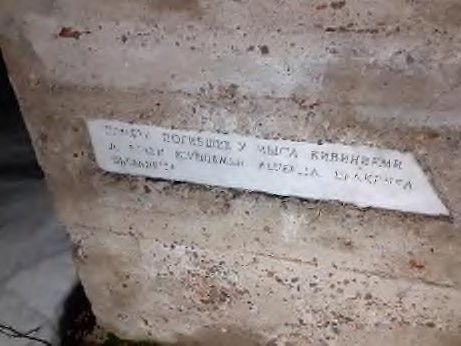 Надпись	на	памятнике,установленном на руинах ДОТ;Левый вход в ДОТ;Правый вход в ДОТ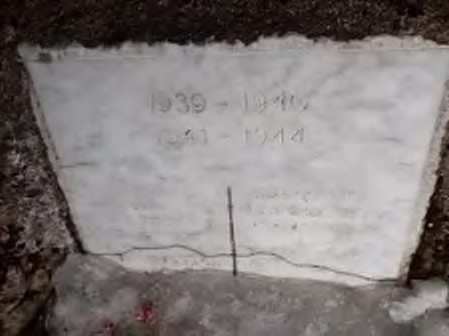 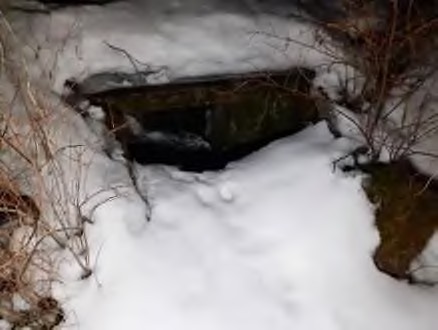 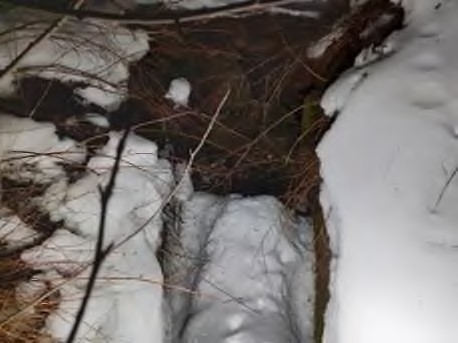 2Объемно -планировочное решение:Историческое	объемно-планировочное решение в габаритах капитальных стен, а также разбросанные взрывом обломки капитальных стен«Пушечный форт Ховиниеми»(Ленинградская область, Приозерский муниципальный район, северный берег Вуоксы, посёлокГромово)«Пушечный форт Ховиниеми»(Ленинградская область, Приозерский муниципальный район, северный берег Вуоксы, посёлокГромово)«Пушечный форт Ховиниеми»(Ленинградская область, Приозерский муниципальный район, северный берег Вуоксы, посёлокГромово)«Пушечный форт Ховиниеми»(Ленинградская область, Приозерский муниципальный район, северный берег Вуоксы, посёлокГромово)1Конструктивнаясистема:Исторические	капитальныестены	и	крыша,	их	материал(бетон, железобетон);Сохранившиеся	фрагментыбронекупола2Объемно -планировочное решение:Историческое	объемно-планировочное решение в габаритах капитальных стен, а также разбросанные взрывом обломки капитальных стен«Финский памятный знак сражения при Келья 25-27.12.1939 гг.» (Ленинградская область, Приозерский муниципальный район, северный берег Вуоксы, поселок Портовое)«Финский памятный знак сражения при Келья 25-27.12.1939 гг.» (Ленинградская область, Приозерский муниципальный район, северный берег Вуоксы, поселок Портовое)«Финский памятный знак сражения при Келья 25-27.12.1939 гг.» (Ленинградская область, Приозерский муниципальный район, северный берег Вуоксы, поселок Портовое)«Финский памятный знак сражения при Келья 25-27.12.1939 гг.» (Ленинградская область, Приозерский муниципальный район, северный берег Вуоксы, поселок Портовое)1Конструктивнаясистема:Исторические	габариты,	ихматериал (серый гранит)«Пушечный форт Патониеми»(Ленинградская область, Приозерский муниципальный район, северный берег Вуоксы, 5 км западнее посёлка Соловьёво)«Пушечный форт Патониеми»(Ленинградская область, Приозерский муниципальный район, северный берег Вуоксы, 5 км западнее посёлка Соловьёво)«Пушечный форт Патониеми»(Ленинградская область, Приозерский муниципальный район, северный берег Вуоксы, 5 км западнее посёлка Соловьёво)«Пушечный форт Патониеми»(Ленинградская область, Приозерский муниципальный район, северный берег Вуоксы, 5 км западнее посёлка Соловьёво)1Конструктивнаясистема:Исторические	капитальныестены	и	крыша,	их	материал(бетон, железобетон)2Объемно -планировочное решение:Историческое	объемно-планировочное решение в габаритах капитальных стен, а также разбросанные взрывом обломки капитальных стен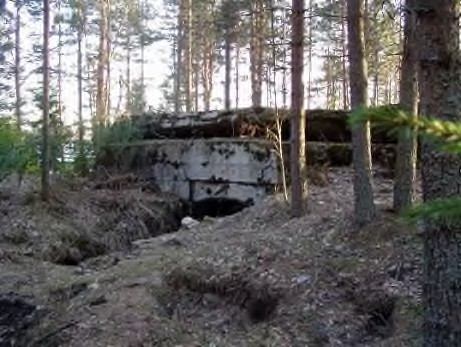 «Руины хутора Уккола»(Ленинградская область, Приозерский муниципальный район, северный берег Вуоксы, 4 км западнее посёлка Соловьёво)«Руины хутора Уккола»(Ленинградская область, Приозерский муниципальный район, северный берег Вуоксы, 4 км западнее посёлка Соловьёво)«Руины хутора Уккола»(Ленинградская область, Приозерский муниципальный район, северный берег Вуоксы, 4 км западнее посёлка Соловьёво)«Руины хутора Уккола»(Ленинградская область, Приозерский муниципальный район, северный берег Вуоксы, 4 км западнее посёлка Соловьёво)1Конструктивнаясистема:Исторические	капитальныестены	и	крыша,	их	материал(бетон, железобетон)2Объемно -планировочное решение:Историческое	объемно-планировочное	решение	в габаритах капитальных стен«Долговременная огневая точка «Миллионер Тайпале»(Ленинградская область, Приозерский муниципальный район, северный берег Вуоксы, 2 км западнее Соловьёво)«Долговременная огневая точка «Миллионер Тайпале»(Ленинградская область, Приозерский муниципальный район, северный берег Вуоксы, 2 км западнее Соловьёво)«Долговременная огневая точка «Миллионер Тайпале»(Ленинградская область, Приозерский муниципальный район, северный берег Вуоксы, 2 км западнее Соловьёво)«Долговременная огневая точка «Миллионер Тайпале»(Ленинградская область, Приозерский муниципальный район, северный берег Вуоксы, 2 км западнее Соловьёво)1Конструктивнаясистема:Исторические	капитальныестены	и	крыша,	их	материал(бетон, железобетон);Стена-крыло у амбразуры;Сохранившийся	дренажный колодец;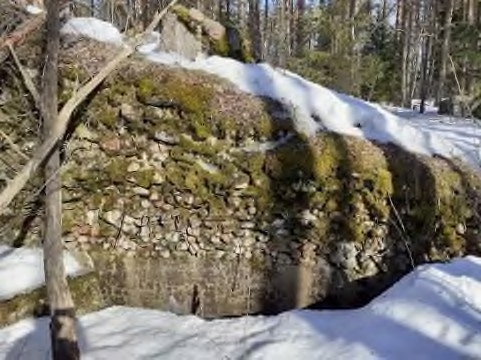 Сохранившиеся	фрагментысистемы вентиляции2Объемно -планировочное решение:Историческое	объемно-планировочное решение в габаритах капитальных стен, а также разбросанные взрывом обломки капитальных стен«Финский памятный знак и руины блиндажа на месте перевязочного пункта» (Ленинградская область, Приозерский муниципальный район, северный берег Вуоксы, 2 км западнее посёлка Соловьёво)«Финский памятный знак и руины блиндажа на месте перевязочного пункта» (Ленинградская область, Приозерский муниципальный район, северный берег Вуоксы, 2 км западнее посёлка Соловьёво)«Финский памятный знак и руины блиндажа на месте перевязочного пункта» (Ленинградская область, Приозерский муниципальный район, северный берег Вуоксы, 2 км западнее посёлка Соловьёво)«Финский памятный знак и руины блиндажа на месте перевязочного пункта» (Ленинградская область, Приозерский муниципальный район, северный берег Вуоксы, 2 км западнее посёлка Соловьёво)1Конструктивнаясистема:Исторический  памятный  знак,его материал (дерево, латунь)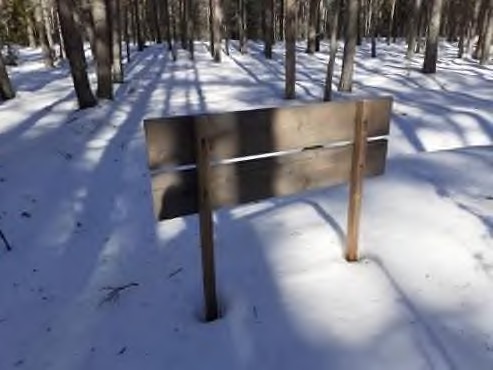 2Объемно -планировочное решение:Историческое	объемно-планировочное решение в габаритах памятника и провала блиндажа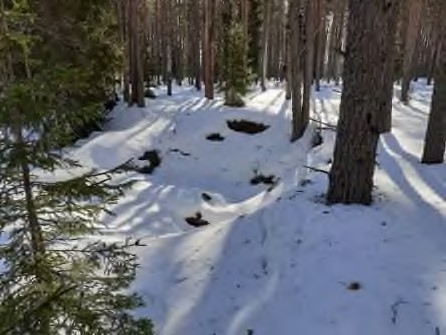 «Финский памятный знак и руины блиндажа на Крепостном холме» (Ленинградская область, Приозерский муниципальный район, северный берег Вуоксы, 1,5 км западнее посёлка Соловьево)«Финский памятный знак и руины блиндажа на Крепостном холме» (Ленинградская область, Приозерский муниципальный район, северный берег Вуоксы, 1,5 км западнее посёлка Соловьево)«Финский памятный знак и руины блиндажа на Крепостном холме» (Ленинградская область, Приозерский муниципальный район, северный берег Вуоксы, 1,5 км западнее посёлка Соловьево)«Финский памятный знак и руины блиндажа на Крепостном холме» (Ленинградская область, Приозерский муниципальный район, северный берег Вуоксы, 1,5 км западнее посёлка Соловьево)1Конструктивнаясистема:Исторические	капитальныестены	и	крыша,	их	материал(бетон, железобетон)2Объемно -планировочное решение:Историческое	объемно-планировочное решение в габаритах капитальных стен, а также разбросанные взрывом обломки капитальных стен«Пулемётный ДОТ укрепленного района Тайпале №7«Полевой каземат» (Ленинградская область, Приозерский муниципальный район, северный берег Вуоксы, 1,5 км западнее посёлка Соловьево)«Пулемётный ДОТ укрепленного района Тайпале №7«Полевой каземат» (Ленинградская область, Приозерский муниципальный район, северный берег Вуоксы, 1,5 км западнее посёлка Соловьево)«Пулемётный ДОТ укрепленного района Тайпале №7«Полевой каземат» (Ленинградская область, Приозерский муниципальный район, северный берег Вуоксы, 1,5 км западнее посёлка Соловьево)«Пулемётный ДОТ укрепленного района Тайпале №7«Полевой каземат» (Ленинградская область, Приозерский муниципальный район, северный берег Вуоксы, 1,5 км западнее посёлка Соловьево)1Конструктивнаясистема:Исторические	капитальныестены	и	крыша,	их	материал(бетон, железобетон)2Объемно -планировочное решение:Историческое	объемно-планировочное решение в габаритах капитальных стен, а также разбросанные взрывом обломки капитальных стен«Железобетонные и каменные надолбы 1942-44 годов»(Ленинградская область, Приозерский муниципальный район, северный берег Вуоксы, 3 км западнее посёлка Соловьёво)«Железобетонные и каменные надолбы 1942-44 годов»(Ленинградская область, Приозерский муниципальный район, северный берег Вуоксы, 3 км западнее посёлка Соловьёво)«Железобетонные и каменные надолбы 1942-44 годов»(Ленинградская область, Приозерский муниципальный район, северный берег Вуоксы, 3 км западнее посёлка Соловьёво)«Железобетонные и каменные надолбы 1942-44 годов»(Ленинградская область, Приозерский муниципальный район, северный берег Вуоксы, 3 км западнее посёлка Соловьёво)1Конструктивнаясистема:Исторические	капитальныестены	и	крыша,	их	материал(бетон, железобетон)2Объемно -планировочное решение:Историческое	объемно-планировочное	решение	в габаритах участка надолбов«Финский памятный знак «Крест Тайпале»(Ленинградская область, Приозерский муниципальный район, северный берег Вуоксы, 3 км западнее посёлка Соловьёво)«Финский памятный знак «Крест Тайпале»(Ленинградская область, Приозерский муниципальный район, северный берег Вуоксы, 3 км западнее посёлка Соловьёво)«Финский памятный знак «Крест Тайпале»(Ленинградская область, Приозерский муниципальный район, северный берег Вуоксы, 3 км западнее посёлка Соловьёво)«Финский памятный знак «Крест Тайпале»(Ленинградская область, Приозерский муниципальный район, северный берег Вуоксы, 3 км западнее посёлка Соловьёво)1Конструктивнаясистема:Исторический  памятный  знак,его материал (металл, латунь)«Береговая батарея Каарнайоки, Орудийный дворик №1»(Ленинградская область, Приозерский муниципальный район, 5 км севернее посёлка Соловьёво)«Береговая батарея Каарнайоки, Орудийный дворик №1»(Ленинградская область, Приозерский муниципальный район, 5 км севернее посёлка Соловьёво)«Береговая батарея Каарнайоки, Орудийный дворик №1»(Ленинградская область, Приозерский муниципальный район, 5 км севернее посёлка Соловьёво)«Береговая батарея Каарнайоки, Орудийный дворик №1»(Ленинградская область, Приозерский муниципальный район, 5 км севернее посёлка Соловьёво)1Конструктивнаясистема:Исторические	капитальныестены	и	крыша,	их	материал(бетон, железобетон)2Объемно -планировочное решение:Историческое	объемно-планировочное	решение	в габаритах капитальных стен«Береговая батарея Каарнайоки, Орудийный дворик №2»(Ленинградская область, Приозерский муниципальный район, 5 км севернее посёлка Соловьёво)«Береговая батарея Каарнайоки, Орудийный дворик №2»(Ленинградская область, Приозерский муниципальный район, 5 км севернее посёлка Соловьёво)«Береговая батарея Каарнайоки, Орудийный дворик №2»(Ленинградская область, Приозерский муниципальный район, 5 км севернее посёлка Соловьёво)«Береговая батарея Каарнайоки, Орудийный дворик №2»(Ленинградская область, Приозерский муниципальный район, 5 км севернее посёлка Соловьёво)1Конструктивнаясистема:Исторические	капитальныестены	и	крыша,	их	материал(бетон, железобетон)2Объемно -планировочное решение:Историческое	объемно-планировочное	решение	в габаритах капитальных стен«Береговая батарея Каарнайоки, Орудийный дворик №3»(Ленинградская область, Приозерский муниципальный район, 5 км севернее посёлка Соловьёво)«Береговая батарея Каарнайоки, Орудийный дворик №3»(Ленинградская область, Приозерский муниципальный район, 5 км севернее посёлка Соловьёво)«Береговая батарея Каарнайоки, Орудийный дворик №3»(Ленинградская область, Приозерский муниципальный район, 5 км севернее посёлка Соловьёво)«Береговая батарея Каарнайоки, Орудийный дворик №3»(Ленинградская область, Приозерский муниципальный район, 5 км севернее посёлка Соловьёво)1Конструктивнаясистема:Исторические	капитальныестены	и	крыша,	их	материал(бетон, железобетон)2Объемно -планировочное решение:Историческое	объемно-планировочное	решение	в габаритах капитальных стен«Береговая батарея Каарнайоки, Орудийный дворик №4»(Ленинградская область, Приозерский муниципальный район, 5 км севернее посёлка Соловьёво)«Береговая батарея Каарнайоки, Орудийный дворик №4»(Ленинградская область, Приозерский муниципальный район, 5 км севернее посёлка Соловьёво)«Береговая батарея Каарнайоки, Орудийный дворик №4»(Ленинградская область, Приозерский муниципальный район, 5 км севернее посёлка Соловьёво)«Береговая батарея Каарнайоки, Орудийный дворик №4»(Ленинградская область, Приозерский муниципальный район, 5 км севернее посёлка Соловьёво)1Конструктивнаясистема:Исторические	капитальныестены	и	крыша,	их	материал(бетон, железобетон)2Объемно -планировочное решение:Историческое	объемно-планировочное решение«Береговая батарея Ярисевя 1942-44 годов постройки»(Ленинградская область, Приозерский муниципальный район, 5 км севернее посёлка Соловьёво)«Береговая батарея Ярисевя 1942-44 годов постройки»(Ленинградская область, Приозерский муниципальный район, 5 км севернее посёлка Соловьёво)«Береговая батарея Ярисевя 1942-44 годов постройки»(Ленинградская область, Приозерский муниципальный район, 5 км севернее посёлка Соловьёво)«Береговая батарея Ярисевя 1942-44 годов постройки»(Ленинградская область, Приозерский муниципальный район, 5 км севернее посёлка Соловьёво)1Конструктивнаясистема:Исторические	капитальныестены	и	крыша,	их	материал(бетон, железобетон)2Объемно -планировочное решение:Историческое	объемно-планировочное решение в габаритах капитальных стен, а также разбросанные взрывом обломки капитальных стен«Башня дальномера береговой батареи Юляппяя»(Ленинградская область, Приозерский муниципальный район, 8 км севернее посёлка Соловьево)«Башня дальномера береговой батареи Юляппяя»(Ленинградская область, Приозерский муниципальный район, 8 км севернее посёлка Соловьево)«Башня дальномера береговой батареи Юляппяя»(Ленинградская область, Приозерский муниципальный район, 8 км севернее посёлка Соловьево)«Башня дальномера береговой батареи Юляппяя»(Ленинградская область, Приозерский муниципальный район, 8 км севернее посёлка Соловьево)1Конструктивнаясистема:Исторические	капитальныестены	и	крыша,	их	материал(бетон, железобетон)2Объемно -планировочное решение:Историческое	объемно-планировочное	решение	в габаритах капитальных стен«Типовое убежище №32 укреплённого района Мялкёля»(Ленинградская область, Приозерский муниципальный район, 4 км восточнее посёлка Зверево)«Типовое убежище №32 укреплённого района Мялкёля»(Ленинградская область, Приозерский муниципальный район, 4 км восточнее посёлка Зверево)«Типовое убежище №32 укреплённого района Мялкёля»(Ленинградская область, Приозерский муниципальный район, 4 км восточнее посёлка Зверево)«Типовое убежище №32 укреплённого района Мялкёля»(Ленинградская область, Приозерский муниципальный район, 4 км восточнее посёлка Зверево)1Конструктивнаясистема:Исторические	капитальныестены	и	крыша,	их	материал(бетон, железобетон)2Объемно -планировочное решение:Историческое	объемно-планировочное решение в габаритах капитальных стен, а также разбросанные взрывом обломки капитальных стен«Типовой капонир на два пулемета №21 укреплённого района Мялкёля»(Ленинградская область, Приозерский муниципальный район, 4 км восточнее посёлка Зверево)«Типовой капонир на два пулемета №21 укреплённого района Мялкёля»(Ленинградская область, Приозерский муниципальный район, 4 км восточнее посёлка Зверево)«Типовой капонир на два пулемета №21 укреплённого района Мялкёля»(Ленинградская область, Приозерский муниципальный район, 4 км восточнее посёлка Зверево)«Типовой капонир на два пулемета №21 укреплённого района Мялкёля»(Ленинградская область, Приозерский муниципальный район, 4 км восточнее посёлка Зверево)1Конструктивнаясистема:Исторические	капитальныестены	и	крыша,	их	материал(бетон, железобетон)2Объемно -планировочное решение:Историческое	объемно-планировочное решение в габаритах капитальных стен, а также разбросанные взрывом обломки капитальных стен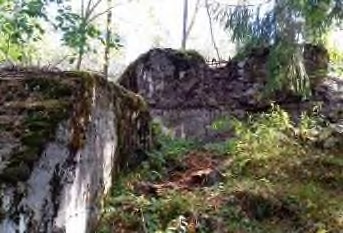 «Типовой полукапонир на один пулемет №10 укреплённого района Мялкёля»(Ленинградская область, Приозерский муниципальный район, 4 км восточнее посёлка Зверево)«Типовой полукапонир на один пулемет №10 укреплённого района Мялкёля»(Ленинградская область, Приозерский муниципальный район, 4 км восточнее посёлка Зверево)«Типовой полукапонир на один пулемет №10 укреплённого района Мялкёля»(Ленинградская область, Приозерский муниципальный район, 4 км восточнее посёлка Зверево)«Типовой полукапонир на один пулемет №10 укреплённого района Мялкёля»(Ленинградская область, Приозерский муниципальный район, 4 км восточнее посёлка Зверево)1Конструктивнаясистема:Исторические капитальныестены и крыша, их материал(бетон, железобетон)2Объемно -планировочное решение:Историческое	объемно-планировочное решение в габаритах капитальных стен, а также разбросанные взрывом обломки капитальных стен«Типовой полукапонир на один пулемет №25 укреплённого района Мялкёля»(Ленинградская область, Приозерский муниципальный район, 6 км восточнее посёлка Зверево)«Типовой полукапонир на один пулемет №25 укреплённого района Мялкёля»(Ленинградская область, Приозерский муниципальный район, 6 км восточнее посёлка Зверево)«Типовой полукапонир на один пулемет №25 укреплённого района Мялкёля»(Ленинградская область, Приозерский муниципальный район, 6 км восточнее посёлка Зверево)«Типовой полукапонир на один пулемет №25 укреплённого района Мялкёля»(Ленинградская область, Приозерский муниципальный район, 6 км восточнее посёлка Зверево)1Конструктивнаясистема:Исторические	капитальныестены	и	крыша,	их	материал(бетон, железобетон)2Объемно -планировочное решение:Историческое	объемно-планировочное решение в габаритах капитальных стен, а также разбросанные взрывом обломки капитальных стен«Типовой полукапонир на один пулемет №14 укреплённого района Мялкёля(Ленинградская область, Приозерский муниципальный район, 6 км восточнее посёлка Зверево)«Типовой полукапонир на один пулемет №14 укреплённого района Мялкёля(Ленинградская область, Приозерский муниципальный район, 6 км восточнее посёлка Зверево)«Типовой полукапонир на один пулемет №14 укреплённого района Мялкёля(Ленинградская область, Приозерский муниципальный район, 6 км восточнее посёлка Зверево)«Типовой полукапонир на один пулемет №14 укреплённого района Мялкёля(Ленинградская область, Приозерский муниципальный район, 6 км восточнее посёлка Зверево)1Конструктивнаясистема:Исторические	капитальныестены	и	крыша,	их	материал(бетон, железобетон)2Объемно -планировочное решение:Историческое	объемно-планировочное решение в габаритах капитальных стен, а также разбросанные взрывом обломки капитальных стен«Противотанковые надолбы с подписями у типового полукапонира на один пулемет№14 укреплённого района Мялкёля» (Ленинградская область, Приозерский муниципальный район, 5,5 км восточнее посёлка Зверево)«Противотанковые надолбы с подписями у типового полукапонира на один пулемет№14 укреплённого района Мялкёля» (Ленинградская область, Приозерский муниципальный район, 5,5 км восточнее посёлка Зверево)«Противотанковые надолбы с подписями у типового полукапонира на один пулемет№14 укреплённого района Мялкёля» (Ленинградская область, Приозерский муниципальный район, 5,5 км восточнее посёлка Зверево)«Противотанковые надолбы с подписями у типового полукапонира на один пулемет№14 укреплённого района Мялкёля» (Ленинградская область, Приозерский муниципальный район, 5,5 км восточнее посёлка Зверево)1Конструктивнаясистема:Исторические	капитальныестены	и	крыша,	их	материал(бетон, железобетон)2Объемно -планировочное решение:Историческое	объемно-планировочное решение в габаритах капитальных стен, а также разбросанные взрывом обломки капитальных стен«Типовой полукапонир на один пулемет №26 укреплённого района Мялкёля»(Ленинградская область, Приозерский муниципальный район, 6 км восточнее посёлка Зверево)«Типовой полукапонир на один пулемет №26 укреплённого района Мялкёля»(Ленинградская область, Приозерский муниципальный район, 6 км восточнее посёлка Зверево)«Типовой полукапонир на один пулемет №26 укреплённого района Мялкёля»(Ленинградская область, Приозерский муниципальный район, 6 км восточнее посёлка Зверево)«Типовой полукапонир на один пулемет №26 укреплённого района Мялкёля»(Ленинградская область, Приозерский муниципальный район, 6 км восточнее посёлка Зверево)1Конструктивнаясистема:Исторические	капитальныестены	и	крыша,	их	материал(бетон, железобетон)2Объемно -планировочное решение:Историческое	объемно-планировочное решение в габаритах капитальных стен, а также разбросанные взрывом обломки капитальных стен«Типовое убежище №36 укреплённого района Мялкёля»(Ленинградская область, Приозерский муниципальный район, 4 км восточнее посёлка Зверево)«Типовое убежище №36 укреплённого района Мялкёля»(Ленинградская область, Приозерский муниципальный район, 4 км восточнее посёлка Зверево)«Типовое убежище №36 укреплённого района Мялкёля»(Ленинградская область, Приозерский муниципальный район, 4 км восточнее посёлка Зверево)«Типовое убежище №36 укреплённого района Мялкёля»(Ленинградская область, Приозерский муниципальный район, 4 км восточнее посёлка Зверево)1Конструктивнаясистема:Исторические	капитальныестены	и	крыша,	их	материал(бетон, железобетон)2Объемно -планировочное решение:Историческое	объемно-планировочное решение в габаритах капитальных стен, а также разбросанные взрывом обломки капитальных стен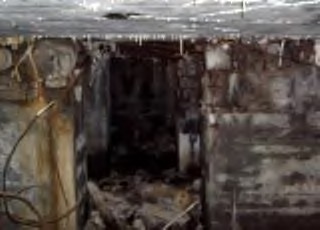 «Капонир на два пулемета №28 укреплённого района Мялкёля»(Ленинградская область, Приозерский муниципальный район, 8 км восточнее посёлка Зверево)«Капонир на два пулемета №28 укреплённого района Мялкёля»(Ленинградская область, Приозерский муниципальный район, 8 км восточнее посёлка Зверево)«Капонир на два пулемета №28 укреплённого района Мялкёля»(Ленинградская область, Приозерский муниципальный район, 8 км восточнее посёлка Зверево)«Капонир на два пулемета №28 укреплённого района Мялкёля»(Ленинградская область, Приозерский муниципальный район, 8 км восточнее посёлка Зверево)1Конструктивнаясистема:Исторические	капитальныестены	и	крыша,	их	материал(бетон, железобетон)2Объемно -планировочное решение:Историческое	объемно-планировочное решение в габаритах капитальных стен, а также разбросанные взрывом обломки капитальных стен«Типовое убежище №53 укреплённого района Мялкёля»(Ленинградская область, Приозерский муниципальный район, 7 км восточнее посёлка Зверево)«Типовое убежище №53 укреплённого района Мялкёля»(Ленинградская область, Приозерский муниципальный район, 7 км восточнее посёлка Зверево)«Типовое убежище №53 укреплённого района Мялкёля»(Ленинградская область, Приозерский муниципальный район, 7 км восточнее посёлка Зверево)«Типовое убежище №53 укреплённого района Мялкёля»(Ленинградская область, Приозерский муниципальный район, 7 км восточнее посёлка Зверево)1Конструктивнаясистема:Исторические	капитальныестены	и	крыша,	их	материал(бетон, железобетон)2Объемно -планировочное решение:Историческое	объемно-планировочное решение в габаритах капитальных стен, а также разбросанные взрывом обломки капитальных стен«Типовое убежище №51 укреплённого района Мялкёля»(Ленинградская область, Приозерский муниципальный район, 7 км восточнее посёлка Зверево)«Типовое убежище №51 укреплённого района Мялкёля»(Ленинградская область, Приозерский муниципальный район, 7 км восточнее посёлка Зверево)«Типовое убежище №51 укреплённого района Мялкёля»(Ленинградская область, Приозерский муниципальный район, 7 км восточнее посёлка Зверево)«Типовое убежище №51 укреплённого района Мялкёля»(Ленинградская область, Приозерский муниципальный район, 7 км восточнее посёлка Зверево)1Конструктивнаясистема:Исторические	капитальныестены	и	крыша,	их	материал(бетон, железобетон)2Объемно -планировочное решение:Историческое	объемно-планировочное решение в габаритах капитальных стен, а также разбросанные взрывом обломки капитальных стен«Типовое убежище №39 укреплённого района Мялкёля»(Ленинградская область, Приозерский муниципальный район, 7,5 км восточнее посёлка Зверево)«Типовое убежище №39 укреплённого района Мялкёля»(Ленинградская область, Приозерский муниципальный район, 7,5 км восточнее посёлка Зверево)«Типовое убежище №39 укреплённого района Мялкёля»(Ленинградская область, Приозерский муниципальный район, 7,5 км восточнее посёлка Зверево)«Типовое убежище №39 укреплённого района Мялкёля»(Ленинградская область, Приозерский муниципальный район, 7,5 км восточнее посёлка Зверево)1Конструктивнаясистема:Исторические	капитальныестены	и	крыша,	их	материал(бетон, железобетон)2Объемно -планировочное решение:Историческое	объемно-планировочное решение в габаритах капитальных стен, а также разбросанные взрывом обломки капитальных стен«Типовое убежище №30 укреплённого района Мялкёля»(Ленинградская область, Приозерский муниципальный район, 7 км восточнее посёлка Зверево)«Типовое убежище №30 укреплённого района Мялкёля»(Ленинградская область, Приозерский муниципальный район, 7 км восточнее посёлка Зверево)«Типовое убежище №30 укреплённого района Мялкёля»(Ленинградская область, Приозерский муниципальный район, 7 км восточнее посёлка Зверево)«Типовое убежище №30 укреплённого района Мялкёля»(Ленинградская область, Приозерский муниципальный район, 7 км восточнее посёлка Зверево)1Конструктивнаясистема:Исторические	капитальныестены	и	крыша,	их	материал(бетон, железобетон)2Объемно -планировочное решение:Историческое	объемно-планировочное решение в габаритах капитальных стен, а также разбросанные взрывом обломки капитальных стен«Пулемётный ДОТ №2а укреплённого района Мялкёля»(Ленинградская область, Приозерский муниципальный район, 4 км восточнее посёлка Зверево)«Пулемётный ДОТ №2а укреплённого района Мялкёля»(Ленинградская область, Приозерский муниципальный район, 4 км восточнее посёлка Зверево)«Пулемётный ДОТ №2а укреплённого района Мялкёля»(Ленинградская область, Приозерский муниципальный район, 4 км восточнее посёлка Зверево)«Пулемётный ДОТ №2а укреплённого района Мялкёля»(Ленинградская область, Приозерский муниципальный район, 4 км восточнее посёлка Зверево)1Конструктивнаясистема:Исторические	капитальныестены	и	крыша,	их	материал(бетон, железобетон)2Объемно -планировочное решение:Историческое	объемно-планировочное решение в габаритах капитальных стен, а также разбросанные взрывом обломки капитальных стен«Типовой пулемётный полукапонир на 1 пулемёт образца 1940 года»(Ленинградская область, Приозерский муниципальный район, посёлок Ларионово)«Типовой пулемётный полукапонир на 1 пулемёт образца 1940 года»(Ленинградская область, Приозерский муниципальный район, посёлок Ларионово)«Типовой пулемётный полукапонир на 1 пулемёт образца 1940 года»(Ленинградская область, Приозерский муниципальный район, посёлок Ларионово)«Типовой пулемётный полукапонир на 1 пулемёт образца 1940 года»(Ленинградская область, Приозерский муниципальный район, посёлок Ларионово)Конструктивнаясистема:Исторические	капитальныестены	и	крыша,	их	материал(бетон, железобетон);Сохранившийся	стальной подбой на потолке казематаОбъемно -планировочное решение:Историческое	объемно-планировочное	решение	в габаритах капитальных стен